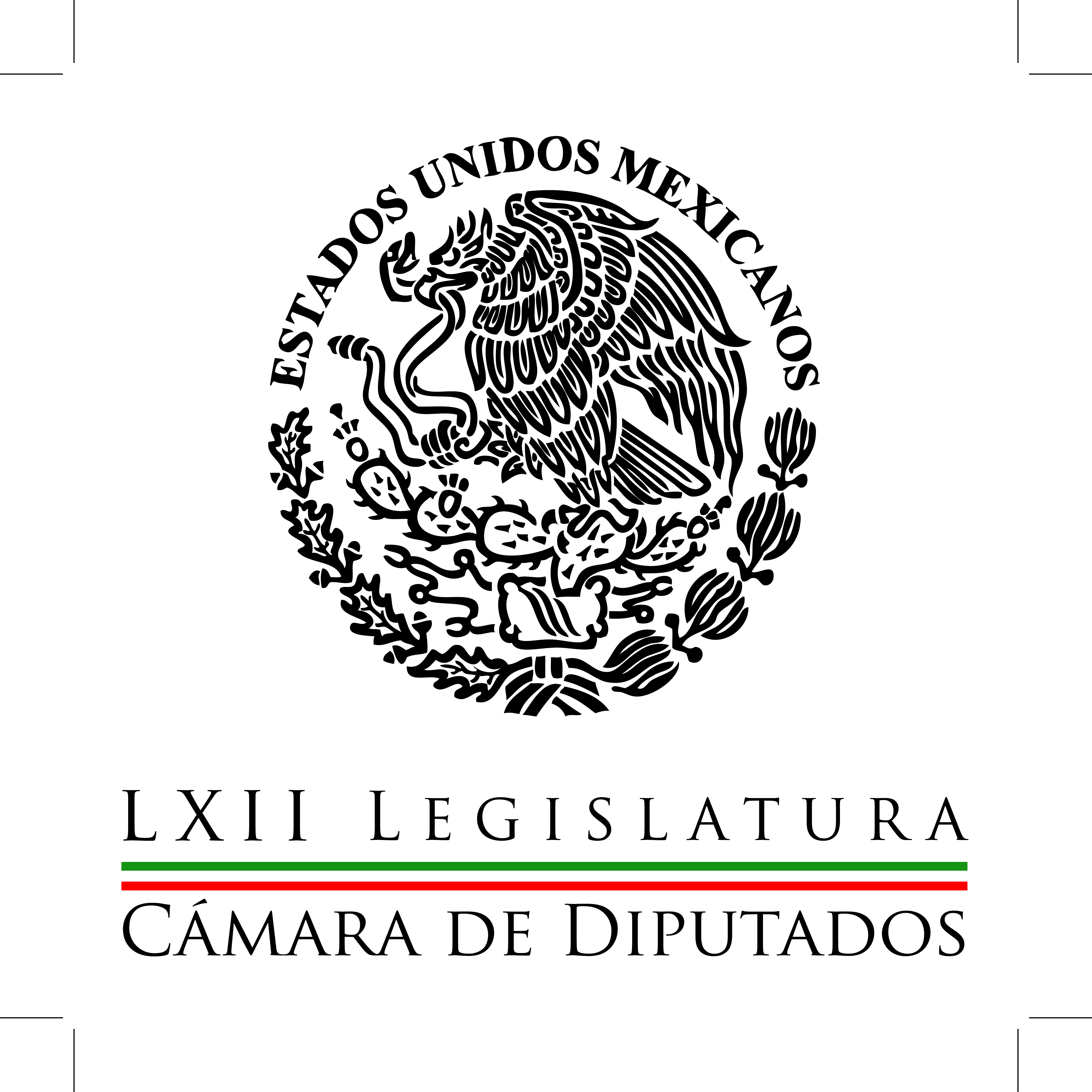 Carpeta InformativaPrimer CorteResumen: Falleció la diputada federal del PRI, Irma Elizondo Ramírez  Presidente Peña externa pésame por fallecimiento de diputada Romero Deschamps no asiste a sesión Diputado local del PT por Morelos es investigado por presuntos nexos con el crimen organizado  Senadores del PRI, PAN y PVEM aprobaron modificaciones hechas por los diputados en leyes secundarias en materia energética Armando Ríos Piter: Régimen fiscal de Pemex 05 de agosto de 2014TEMA(S): Trabajo LegislativoFECHA: 05/08/14HORA: 06:17NOTICIERO: Once NoticiasEMISIÓN: Primer CorteESTACION: Canal 11GRUPO: IPN0Falleció la diputada federal del PRI, Irma Elizondo Ramírez  Javier Solórzano, conductor: Este lunes falleció a consecuencia de un infarto la diputada federal del PRI, Irma Elizondo Ramírez. La legisladora coahuilense participó en los trabajos de la reforma energética y fue integrante de la Comisión de Asunto Fronterizos. Su curul será ocupado por su suplente María de Lourdes Flores Treviño. A través de su cuenta de Twitter, el presidente Peña lamentó el suceso y envió sus condolencias a sus familiares. Lo mismo hizo el presidente de la Cámara de Diputados, José González Morfín. Es el segundo deceso por infarto de una mujer dentro de la clase política mexicana en menos de una semana, ya que antes falleció la ex jefa delegacional en Cuauhtémoc y ex asambleísta capitalina, Virginia Jaramillo Flores. Duración 1’10’’, nbsg/m. TEMA(S): Trabajo LegislativoFECHA: 05/08/14HORA: 6:38NOTICIERO: Fórmula Detrás de la Noticia EMISIÓN: Primer Corta ESTACION: 104.1 FMGRUPO: Fórmula0Presidente Peña externa pésame por fallecimiento de diputada El presidente Enrique Peña Nieto externó vía Twitter su pesar por el fallecimiento de la diputada Irma Elizondo Ramírez, así como su solidaridad a su familia."Lamento el fallecimiento de la Diputada Federal Irma Elizondo Ramírez. Mis condolencias para sus familiares", escribió el jefe del Ejecutivo federal en su cuenta @EPN de la red social.Elizondo Ramírez, diputada por el Distrito 1 de Coahuila, falleció este lunes víctima de un infarto. TEMA(S): Trabajo LegislativoFECHA: 05/08/14HORA: 07:09NOTICIERO: Noticias MVSEMISIÓN: Primer CorteESTACION: 102.5 FMGRUPO: MVS Comunicaciones0Romero Deschamps no asiste a sesión Carmen Aristegui, conductora: El senador del PRI, Carlos Romero Deschamps, líder del sindicato petrolero, no asistió a la sesión. Los tres dictámenes aprobados ayer fueron enviados al Ejecutivo para su publicación. Los senadores volverán a sesionar el miércoles para votar los dictámenes de las comisiones de Hacienda y Energía y Estudios Legislativos, aprobados ayer. El paquete tiene que ver con la Ley de Ingresos sobre Hidrocarburos, la Ley de Coordinación Fiscal y la Ley del Fondo Mexicano del Petróleo. Hay que recordar que su contraparte en la Cámara de Diputados, Ricardo Aldana, pues lanzó en la tribuna la idea de revisar la redacción y el concepto de que a cambio de que se modifique el contrato colectivo de trabajo en lo que a jubilaciones se refiere específicamente, es que el gobierno absorbería parte del pasivo laboral de Pemex. En el caso de diputados, Aldana intentó eso o por lo menos eso fue lo que le apareció en escena, y bueno, fue rechazado por los demás diputados empezando por el propio PRI. Ahora en Senadores, el senador Carlos Romero Deschamps simple y llanamente prefirió no asistir a la sesión de trabajo de los senadores de la República donde se ha aprobado lo que le acabo de informar. Duración 1’41’’, nbsg/m. TEMA(S): Información GeneralFECHA: 05/08/14HORA: 07:34NOTICIERO: EnfoqueEMISIÓN: Primer CorteESTACION: 100.1 FMGRUPO: NRM-Diputado local del PT por Morelos es investigado por presuntos nexos con el crimen organizado  Leonardo Curzio, conductor: Me entero hoy en prensa, un diputado del PT, coordinador de los diputados del PT Morelos, es investigado por presuntos nexos con el crimen organizado. Se llama Alfonso Miranda.Y bueno, pues sigue la mata dando, cómo va penetrando la corrupción y la criminalidad, consecuencia natural de haberla dejado crecer durante tantos años las instituciones y ahora se dan el lujo de llamar a cuentas a las alcaldesas y decir: “a ver mi hijita, usted aquí besa esta mano que es la que le paga las campañas y la que manada en Michoacán”. Es una situación dramática. Duración 40’’, nbsg/m. INFORMACIÓN GENERALTEMA(S): Trabajo LegislativoFECHA: 05/08/14HORA: NOTICIERO: Formato 21EMISIÓN: Primer Corta ESTACION: 790 AMGRUPO: Radio Centro 0Senadores del PRI, PAN y PVEM aprobaron modificaciones hechas por los diputados en leyes secundarias en materia energética Carlos Castellanos, conductor: Senadores del PRI, PAN y Partido Verde aprobaron en lo general y en lo particular modificaciones hechas por los diputados a los dictámenes que expiden la ley de la industria eléctrica y de hidrocarburo y reforma la Ley de Inversión Extranjera. Todos los detalles con Rosario González. Rosario González, reportera: El Senado de la República se allanó y aprobó en lo general y en lo particular los cambios hechos por la Cámara de Diputados a las minutas en materia energética. El presidente de la Comisión de Energía del Senado, David Penchyna, señaló que los cambios propuestos a tres de las cuatro minutas que les enviaron los senadores a los diputados afinan, fortalecer y mejoran en la forma y fondo los dictámenes. Indicó que con las modificaciones hechas se consolida la intención de la Cámara de origen de contar con un modelo integral para la industria y el mercado energético de México, de manera de que se afiance su apertura, su claridad y fortaleza regulatoria y sobre todo su rentabilidad y beneficio al desarrollo del país y de los mexicanos. Penchyna destacó de estos cambios el perfeccionamiento que hicieron los diputados en términos de mayor equidad hacia los titulares de los terrenos, bienes o derechos. Insert de David Penchyna, presidente de la Comisión de Energía del Senado: "Se otorgó un trato más equitativo y certeza jurídica plena a los titulares de los terrenos, bienes o derechos sujetos a algún tipo de aceptación por la exploración y explotación de hidrocarburos. Se incrementa su participación en los ingresos del asignatario o contratista del 0.5 por ciento hasta el 3 por ciento, lo que, contrariamente a lo que aquí se ha llegado a sostener, no se trata de una cantidad menor o despreciable". El PAN, a través del senador Salvador Vega Casillas, señaló que la colegisladora fortaleció los proyectos respetó a las contraprestaciones que deberán recibir los propietarios de los terrenos, se estableció lo que en derecho le corresponde por afectaciones en materia de hidrocarburos, beneficio que se incrementó a 3 por ciento en el caso del gas natural no asociado. El PRD consideró que los cambios hechos por la Cámara de Diputados a las leyes energéticas son cosméticos, porque poco o nada alteran la entrega pactada la de los hidrocarburos a través del despojo legitimado de la propiedad de predios ejidales, comunidades, áreas naturales protegidas y zonas arqueológicas en todo el territorio, así lo dijo el perredista Rabindranath Salazar. Insert de Rabindranath Salazar, senador perredista: "...Lamentamos que esta reforma energética no sea fruto del consenso, el análisis y la reflexión compartida donde confluyeran y se armonizarán los más diversos puntos de vista. Lamentamos la cerrazón y, sobre todo, la evidente intención de sacar un proyecto con tal nivel de precipitación, que en poco o nada ayudará y sí perjudicará a a millones de mexicanos que esperaban otra reforma y no ésta". El Partido del Trabajo, con Manuel Bartlett, aseguró que la reforma energética es inconstitucional, impulsada desde el Gobierno de la República, por lo que es un retroceso brutal para el país. Por mayoría se aprobaron los dictámenes que contienen las leyes de hidrocarburos y que reforman diversas disposiciones de la Ley de Inversión Extranjera, Ley Minera, Ley de Asociaciones Público-privadas, la correspondiente a la Ley de la Industria Eléctrica y la Ley de Emergencia Geotérmica y reformas a la Ley de Aguas Nacionales. También se crea la ley de Petróleos Mexicanos y la ley de la Comisión Federal de Electricidad y se modifican diversas disposiciones de la Ley Federal de las Entidades Paraestatales, la Ley de Adquisiciones, Arrendamientos y Servicios del Sector Público y la Ley de Obras Públicas y Servicios Relacionados con las mismas. Poco antes de la 1:00 de la mañana panistas, priístas y ecologistas se negaron a seguir debatiendo y subir a tribuna, lo que ocasionó el enojo del PRD. Su coordinador parlamentario, Miguel Barbosa, advirtió que si estos partidos no cumplen el acuerdo de debatir entonces este martes, los perredistas se reservarán todos los artículos del paquete fiscal que será llevado al pleno, lo que ocasionó que el líder priísta, Emilio Gamboa, garantizará que se cumplirá el acuerdo. El presidente de la mesa decretó un receso para reanudar los trabajos este martes a las 11:00 de la mañana. 4’ 25”, Ma.m. TEMA(S): Trabajo LegislativoFECHA: 05/08/14HORA: 6:38NOTICIERO: Fórmula Detrás de la Noticia EMISIÓN: Primer Corta ESTACION: 104.1 FMGRUPO: Fórmula0Armando Ríos Piter: Régimen fiscal de Pemex  Ricardo Rocha (RR), conductor: De viva voz, el senador perredista Armando Ríos Piter, secretario de la Comisión de Energía de en el Senado de la República. Senador, buenos días. Armando Ríos Piter (ARP), secretario de la Comisión de Energía en el Senado: Qué tal, Ricardo. Buenos días. Qué gusto de estar contigo y tu auditorio. RR: Gracias. ¿Cómo queda el régimen fiscal de Pemex desde la óptica de tu partido, pero sobre todo me interesa mucho desde tu óptica, tú que has estudiado este asunto? ARP: Pues mira, a nosotros nos parece que el régimen fiscal en realidad, aún con los había prometido que iba a ser uno de los grandes cambios que tendría esta ley reglamentaria, pues en realidad no ocurre. Sigue una enorme carga, como tú sabes, Pemex pagar una importantísima parte de impuestos que le da mucha de su inviabilidad y me parece que solamente cambia el régimen, cambian, digamos, algunas de las construcciones, por así decirlo, jurídicas, pero la carga fiscal sigue siendo muy pesada y esto augura que Pemex va a tener muchas dificultades para garantizar un buen desempeño. RR: ¿Ya es un hecho que se queda así o qué puede pasar este martes ante el pleno del Senado? ARP: Bueno, el PAN y el PRI, junto con el Verde, tienen una mayoría superior a la que la izquierda, PRD, PT, Movimiento Ciudadano, tenemos. Nosotros tenemos hecho una serie de contrapropuestas, de críticas, de señalamientos, de planteamientos de cambios, pero la verdad es que el formato aun cuando ha permitido un debate pactado, por así decirlo, pues no permite que aquellas recomendaciones que estamos haciendo sean verdaderamente escuchadas... RR: ¿La lógica brutal de dos más dos son cuatro, Armando? ARP: Pues sí. Seguramente será esa el formato. Hoy y mañana estamos previstos para discutir ese tema, tanto la Ley de Ingresos como la parte del Fondo Petrolero. Yo no preveo que vaya a haber cambios, pero sí es importante que la gente tenga claro que está mal el planteamiento que se hace en cuanto los impuestos que va a seguir pagando Pemex. RR: Pero, ¿ni siquiera harán ustedes el intento por una contra argumentación inteligente, convincente, para los otros? ARP: No, sin duda. Estamos obligados, así lo hicimos el día de ayer en comisiones y en el pleno estamos preparados para presentar las reservas respecto a este tipo de temas, respecto a la carga fiscal que se tiene, respecto a la falta de equilibrios parlamentarios en cuanto al manejo de Fondo Petrolero, respecto al tema de pensiones que se comentaba, que nos parece una preocupante situación, lo que se quiere hacer con la parte del pasivo laboral. Entonces estaremos haciendo los planteamientos, las críticas, los señalamientos, las contrapropuestas. Pues esperamos ocurra un milagro, no hemos cesado nuestro intento de dejarle claro a la sociedad, pues de que estas leyes reglamentarias no son del todo positivas para la sociedad. RR: En términos generales, ya con una visión mucho más amplia, ¿qué reforma energética vamos a tener en este país, senador? ARP: A nosotros nos parece que la reforma energética tiene enormes limitaciones, yo diría en tres puntos: una ley de ingresos que en realidad no le quita la enorme carga fiscal a Pemex, donde las finanzas públicas siguen petrolizadas. Nos sigue preocupando mucho el contexto, digamos, del Fondo Petrolero, donde la falta de equilibrios parlamentarios no auguran este fondo verdaderamente, se utilice para el largo plazo como se había prometido. Y bueno, reitero, el tema de una falta de participación del Legislativo, pues le da un enorme sesgo y mano discrecional a la Secretaría. RR: ¿Algo más por ahora que quieras puntualizar y que no te haya preguntado? ARP: Pues estaremos atentos. Estamos convocados a las 11:00 a dar una larga batalla, ayer estuvimos revisando la última parte de las leyes que se aprobaron la semana pasada en Cámara de Diputados y me parece que este debate tiene dos finalidades. Una, obviamente hacer el análisis legislativo que estamos haciendo, pero sobre todo preparar un contraste que de cara a la sociedad, también para la información para la consulta popular. Tú sabes, en el 2015 nosotros estamos promoviendo como partido de la revolución democrática, una consulta ciudadana y bueno, queremos que la información que estamos vertiendo, el contraste, la contrapropuesta, las críticas que tenemos a este modelo, pues le sean de utilidad a la gente también para saber si la consulta popular. RR: No temen ustedes, sinceramente senador, que de aquí al 2015 se vaya diluyendo el ánimo de quienes se oponen a la reforma. ARP: Pues está ese riesgo, pero también está la oportunidad de que con mayor información en un tema que técnicamente, pues ha sido muy rápido para que la gente lo conozca a fondo. Las encuestas mantienen a la sociedad en contra de estas reformas, totalmente en cuanto a la participación de la iniciativa privada, pues será una oportunidad para hacer un trabajo político de información a lo largo y ancho del país y me parece que será una obligación del PRD. RR: Y a propósito, ¿tú crees que sería muy utópico lograr de aquí a entonces una unificación de la izquierda que se ha manifestado, sí unánimemente, pero fragmentadamente, por su lado, el ingeniero Cárdenas, por su lado López Obrador, por su lado el PRD y las diferentes voces, que se pudiera lograr una unificación de las fuerzas más representativas de izquierda sobre este tema, pasar por encima de sus diferencias si es que como dicen, es un evento tan trascendente para el país, este de la energética. ARP: Pues a mí me parece que es... te reitero, una oportunidad y sobre todo, una necesidad que más allá de las diferencias que hoy sobre todo están plasmadas en lo electoral, con nuevos partidos políticos de izquierda, pues se rebasara esa lógica que me parece que es muy menor, muy pequeña, al tema electoral, pues para poner encima un tema que es necesario para el país en una izquierda que tiene que trabajar junta y yo espero que eso ocurriera, pero pues obviamente hay que trabajarle, informando la ciudadanía también para que esto pueda ser mucho más viable. RR: Armando Ríos Piter, senador de la República y secretario de la Comisión de Energía, ahí en el Senado, gracias. Sabes que este espacio se queda abierto. ARP: Gracias, Ricardo. Siempre un honor estar contigo y con todo tu auditorio. Muy buen día. RR: Gracias. Hasta pronto. 6’ 39”, Ma.m TEMA(S): Trabajo LegislativoFECHA: 05/08/14HORA: NOTICIERO: En los Tiempos de la RadioEMISIÓN: Primer Corta ESTACION: 103.3 FMGRUPO: Fórmula0Leopoldo Mendívil: Encuesta sobre imagen presidencial Juan Manuel de Anda, conductor: Vamos al comentario de Leopoldo Mendívil. Leopoldo Mendívil, colaborador: Los resultados de encuestas sobre la imagen presidencial que conocemos eran esperados, lo sorprendente realimente fue que el paquete de reformas ofrecido en campaña esté por cumplirse en la realidad, en temas que los demás presidentes no quisieron enfrentar, después de Adolfo López Mateos, claro, porque fue quien engrandeció al IMSS, afianzó el modelo de desarrollo institucional, creó instituciones como los salarios mínimos, entre sus principales legados y es el último presidente bien recordado. Carlos Salinas de Gortari impulsó el cambio de régimen económico que aconsejó a su antecesor, pero con la variable, al menos nominal, de liberalismo social en lugar del neoliberalismo. Fue el más reformador de la segunda mitad del siglo XX, pero no atacó los problemas hacendarios que afectaban al país. Ernesto Zedillo Ponce de León desató la crisis ya anunciada antes de que él asumiera el poder. Destronó el liberalismo social con el liberalismo ortodoxo. Estabilizó e hizo crecer al país y lo metió de lleno, a México, en la globalización que prosiguieron los panistas Fox y Calderón, pero estos no cambiaron lo que habían ofrecido. Los cambios que ahora ofreció Enrique Peña Nieto están ya por concluir en lo legal, pero este proceso se empalmó con un bache económico que mermó la confianza de varios sectores de la población en esas mega reformas, que pronto estarán ya todas en acción y sus resultados lentamente comenzando a sentirse o no. En las encuestas, la imagen política de Enrique Peña Nieto ha sufrido mermas principalmente entre la clase empresarial, y a pesar de la economía, menos entre la población en general. Bueno, pero esta última es la que aporta la mayoría de los votos, ¿no? 2’ 24”, Ma.m.TEMA(S): Trabajo LegislativoFECHA: 05/08/14HORA: NOTICIERO: Primero NoticiasEMISIÓN: Primer Corta ESTACION: Canal 2GRUPO: Televisa0Enrique Campos Suárez: Aeropuerto insuficiente en el DF Enrique Campos Suárez, colaborador: La falta de un aeropuerto suficiente en la Ciudad de México ha provocado entre muchas otras cosas, que haya una discusión entre las autoridades y las líneas aéreas, y se culpen mutuamente por la falta de espacio para las operaciones. Y es que suena increíble, pero desde la dirección General de Aeronáutica Civil culpan a las líneas aéreas de hacer lo que quieren con sus vuelos y programar operaciones más allá de las que tenían capacidad del aeropuerto capitalino, y bueno también más allá, de cualquier persona ahí aparecen visitadora terminal aérea, y está tan de acuerdo, está totalmente rebasado, lo que suena increíble que la autoridad y reconoce que las líneas aéreas hacen lo que quieren, al final nos culpa de estas empresas que buscan satisfacer una creciente demanda de los vuelos en México, y que no haya hasta la fecha una autoridad que se atreva a tomar la decisión de aceptar lo evidente, que el Aeropuerto Internacional de la Ciudad de México ya no alcanza. No son pocos los vuelos demorados, cancelados, desviados no son muchas las incomodidades inconvenientes en ese aeropuerto que no está a la altura de la modernidad Carlos, que por lo menos se dice que busca para este país. 1’ 09”, Ma.m. Carpeta InformativaSegundo CorteResumen: Aureoles recibe llaves de Miami, reconocen su trayectoriaManuel Añorve: Reforma Energética Javier Treviño: Reforma Energética cambiará la economía mexicana Fernando Belaunzarán: Foro Internacional de Políticas de Drogas David Penchyna: Senado aprueba tres dictámenes de leyes energéticas 'México no se los perdonará', PRD manda mensaje al PRI y PANSenado discute minutas fiscal y de ingresos de sector energéticoLuis Armando Melgar: Aprobación de las tres minutas en materia energética Hasta en 5 años incrementaría Pemex producción: Jordy HerreraJorge Alcocer: Peña Nieto ha logrado cambios de trascendencia Gutiérrez de la Torre promueve juicio de amparo vs cualquier orden de presentación Raúl Jesús Miranda: Situación Jurídica de Rodrigo Vallejo Salvador Jara asegura que tendrá mano firme en la aplicación de la ley Secretaría de Salud toma precauciones en aeropuertos ante posible llegada del ébola DEA indaga lavado durante gobierno de Humberto Moreira en TexasMancera convoca a debate nacional por salario mínimoCae 2.50% confianza del consumidor en julioAumentan reservas internacionales de MéxicoMartes 05 de agosto de 2014CÁMARA DE DIPUTADOSTEMA(S): Trabajo legislativo FECHA: 05/08/14HORA: 13:34NOTICIERO: La Crónica EMISIÓN: Segundo Corte  ESTACION: Online GRUPO: La Crónica de HoyAureoles recibe llaves de Miami, reconocen su trayectoriaEl coordinador de los diputados federales del PRD, Silvano Aureoles Conejo, recibió las llaves de la ciudad de Miami, como reconocimiento a su trayectoria política y a su interés por estrechar los lazos del órgano legislativo con esa ciudad estadounidense.El legislador michoacano recibió las llaves que le entregó el alcalde de Miami, Tomás Pedro Regalado y Valdez, informó la oficina de prensa del diputado del Partido de la Revolución Democrática (PRD).El también presidente de la Junta de Coordinación Política de la Cámara de Diputados acudió a esa ciudad estadunidense a invitación expresa del alcalde, ante quien resaltó las bondades que ofrece Michoacán para la inversión, el comercio y el turismo y habló de temas como la seguridad y la migración.Aureoles Conejo subrayó que la visita ayudará mucho a Michoacán, ya que se trata de que conozcan “el verdadero rostro del estado, de su gente, y que no sólo vean los titulares que hablan de delincuencia”.Durante la charla con el alcalde de Miami, Silvano Aureoles destacó el potencial de Michoacán para convertirse en atractivo para el turismo mundial, para la producción agrícola, comercial y turística con sus ciudades patrimonio de la humanidad y sus tradiciones.La reunión tuvo lugar en las oficinas del alcalde, donde también se conocieron las ventajas del Puerto de Lázaro Cárdenas, debido a su ubicación y conectividad con el resto del país.En el encuentro estuvieron presentes el Jefe adjunto del Departamento de Policía de Miami, Luis E. Cabrera, así como el director de Comunicación y Protocolo de la alcaldía, Ángel Zayón. /gh/mTEMA(S): Trabajo LegislativoFECHA: 05/08/14HORA: 07:36NOTICIERO: Y usted ¿qué opina?EMISIÓN: Segundo CorteESTACION: 690 AMGRUPO: Radio Centro0Manuel Añorve: Reforma Energética Nino Canún (NC), conductor: Vámonos a otra información. Ya está en la línea telefónica, el diputado del PRI, doctor Manuel Añorve Baños, vicecoordinador de la bancada del PRI en la Cámara de Diputados. Manuel mucho y gusto y muchas gracias por aceptarme la llamada. Diputado Manuel Añorve (MA), PRI: Nino me da mucho gusto a mí también saludarte, como siempre a ti y a todo tu auditorio y por supuesto a tus órdenes con afecto y aprecio. NC: Pero cuéntame y platícame ¿qué sucedió con la Reforma Energética que le mandan al Senado? Porque el Senado ya está aprobando todos los cambios a los dictámenes energéticos. ¿Qué podemos hablar de esta Reforma? MA: Primero te quiero comentar que con la Reforma Energética, concluimos el ciclo de las Reformas que el presidente Enrique Peña Nieto propuso a la Nación y concretó muy puntual desde la Reforma de telecomunicaciones, la financiera, la hacendaria y por supuesto, que nosotros como Congreso promovimos también la Reforma Laboral y finalmente, concluimos con las leyes secundarias en materia energética. Estoy convencido que éste es el momento de concluir con la mediocridad económica de los últimos 18 años. Ósea no podíamos mantener una inercia que no tenía por qué cambiar en cuanto al crecimiento económico que el país necesita. Estoy convencido que la propuesta y reformas que el presidente Enrique Peña Nieto propuso a los mexicanos, tiene y dará un viraje importante no sólo en el crecimiento económico sino en la generación de empleo. Hoy te puedo decir que fueron intensas jornadas, cinco días, seis días consecutivos de 12, 16 horas de sesiones y fue muy productivo el debate plural que se dio en la Cámara de Diputados. Por supuesto, nosotros estamos convencidos de cuál fue el sentido del voto que orientamos hacia la bancada que coordina mi amigo el diputado Manlio Fabio Beltrones, y vamos a empezar a ver ya los cambios desde manera inmediata. En el 2015 te anuncio, termina el gasolinazo, esto es muy importante que se siga subrayando porque ayudará mucho a la economía de los mexicanos. En el 2016 empezaremos a ver ya una innovación en el manejo de quien vende la gasolina que hoy pues es Pemex. Es un monopolio que concluye, se abre a la iniciativa privada, concluyen inclusive las concesiones de Pemex y quien quiera conservarlas pues por supuesto que lo hará, quien no, tendrá la posibilidad de poner una nueva marca o veremos marcas también tradicionales como Shell, seguramente vendrán a participar en el mercado nacional. Yo también te doy datos duros y estadísticos de lo que hoy vivimos. Estamos importando 400 mil millones de pesos anuales de gasolina. Entonces como es posible que podamos presumir que tenemos petróleo y no tenemos las refinerías para generar la gasolina que necesitamos como país. Necesitamos obviamente generar una infraestructura, una infraestructura inmediata para poder extraer gas a más bajo costo y por supuesto poder trasladar a la economía de los mexicanos, bajar el costo del gas y bajar el costo de la luz. Esto es muy importante también subrayarlo, porque se habré el mercado. Vamos a recibir inversión privada que generará el empleo que muchos mexicanos necesitan. Pero también, no era posible que nos quedáramos solamente con un discurso del petróleo para los mexicanos. Discurso que se sigue manteniendo y que a su fecha el petróleo es de los mexicanos, Pemex es de los mexicanos, CFE es de los mexicanos. Las mentiras por su propio peso caen también tengo que subrayarlo. Se dijo que Peña iba privatizar Pemex, por supuesto que no, pero hoy no podemos estar fuera del mercado. Yo siempre pongo un ejemplo cuando comunicadores como tú me permiten hacer algún comentario en este tema. Tanto Cuba como Venezuela que se dicen son el ícono de la izquierda latinoamericana, tenían ya o tienen desde hace muchos años inversión privada, ósea cómo es posible que en el caso de México, no le diéramos la oportunidad de ser dos empresas para generar luz mucho más barata y obviamente condiciones de mercado de competencia nacional, para poder extraer el petróleo, el crudo que nos sobra en este país y que nos faltan recursos económicos para convertirlos en gasolina. Solamente para ponerte otro ejemplo. Hoy por hoy, se decía en el debate que se vivía en la Cámara que iban a ser afectados los campesinos, los ejidatarios, los dueños de la tierra donde se pueda detectar, de hecho se sabe que hay petróleo. Eso es mentira que no hay expropiación y hoy hay un debate bárbaro, que no tiene que ver con la realidad. Hoy, si alguien es propietario de una empresa y desea extraer petróleo en una comunidad, en un terreno de un ejidatario, de un campesino mexicano, tendrá que ponerse de acuerdo con él, tendrá que pagar una indemnización en caso de que tenga, que sí es una afectación para abrir un pozo y poder extraer el petróleo de su terreno, tendrá que pagarle una renta. Pero, aparte tendrá que darle utilidades que ya están muy establecidas en las leyes secundarias que votamos la semana pasada y esto generará un ingreso que nunca ha tenido el campesino. Las condiciones de mercado, las condiciones de generación de empleo y sobre todo de respeto a la propiedad, están establecidas en las leyes secundarias. Si yo decía que el petróleo de México como país, como nación de los mexicanos, también el respeto a la propiedad privada ejidal está garantizada. Y después de ésta gran discusión yo te digo que quedamos con un buen sabor de boca y no tengo la menor duda que los resultados se verán a mediano plazo. Tampoco es por decreto, tampoco porque concluye en el Senado de la República el proceso de dictaminación de lo que nosotros…NC: Perdón. ¿Ya no regresa con ustedes? MA: Salvo que hubiera algún cambio. NC: Ah, perdón. NC: Sí, te comento. Los cuatro dictámenes que no mandó el Senado nosotros la votamos en sus términos y prácticamente lo que se envió de regreso al Senado en algún cambio que hicimos, el Senado dictaminó y está en este momento discutiéndolo para mandarlo al Ejecutivo del Estado. Los dictámenes que tienen que ver con términos hacendarios y presupuestales, eso que en este momento se sigue discutiendo también en el Senado, y si no hay ningún cambio, envían al Ejecutivo para su promulgación. Estamos a horas de saber si volvemos a sesionar este fin de semana nosotros como Cámara de Diputados pero al final de cuentas dejamos la sesión abierta, sesión extraordinaria, no necesitaríamos hacer una nueva convocatoria para un periodo extraordinario. Y lo que sí te pudo decir es que esta semana, no tengamos la menor duda, habrá ya Reforma Energética, leyes secundarias, por supuesto la reforma constitucional que ya se dio a finales del año pasado, habrá Reforma Energética para todos mexicanos. NC: Manuel, recientemente hemos tenido pláticas con diputados y con senadores y siempre nos hablan de que el dictamen tal pasó con tal cosa, y la parte ésta, y la parte aquella, y se discutió. Yo creo que la gente y nosotros también en los medios de comunicación mucho de eso no lo entendemos, es tan técnico todo esto que lo que requerimos o necesitamos son los corolarios, las conclusiones, los comentarios finales y qué es lo que va a ser como resultado de todo lo que ustedes están debatiendo, que esto es lo más importante, porque en un principio se había dicho que iba a bajar la gasolina -no, la gasolina nunca- se dijo que iba a bajar la luz y el gas y entonces la gente supuso que esto era inmediato. Ahorita tú nos está diciendo y nos estás abriendo a otro espacio diciendo bueno, esto no es en el corto plazo, gasolinazo sí porque lo había dicho Videgaray de que en el 2015 ya no iba a haber gasolinazo y eso tranquiliza, pero en el caso de la luz y en el caso del gas, ¿será hasta el próximo año o 16 o cuándo? MA: Tiene que haber un proceso de maduración de las leyes secundarias y por supuesto que, insisto, yo lo he dicho con mucha responsabilidad, no es en automático, no sólo por tener leyes, y tienes razón, la parte técnica la podemos entender quienes vivimos el proceso parlamentario, los comunicadores, pero la gente lo que quiere ver es cómo se va a ver reflejado el beneficio de una reforma en el bolsillo. NC: Si, cómo me beneficia a mí. AM: Las señoras, de amas de casa. NC: De todos. MA: A ver, como la reforma telecomunicaciones, me queda clara tu inteligente pregunta. La reforma en telecomunicaciones el 1° de enero del 2015 ya no pagaremos roaming, ya no pagaremos larga distancia. NC: Eso quedó muy claro. MA: Está muy claro y toda la ventaja que tenemos ante un monopolio que tiene (inaudible) para bajar los costos del servicio telefónico. En el caso de materia energética debemos esperar su maduración porque va a bajar el costo del gas y va a bajar el costo de la luz por supuesto, pero en el momento que podamos bajar en este caso los costos mismos que hoy genera Pemex y CFE con déficit y que la competencia podamos generar luz y gas mucho más barato, esto es un hecho a mediano plazo, yo no me atrevería a decirte que en seis meses, es un asunto que concreta la Reforma Energética. NC: Pero con eso concluye monopolio del Estado. MA: Concluye monopolio del Estado, le damos dientes en términos coloquiales tanto a CFE como a Pemex para que compita también con otras empresas internacionales o nacionales y la vamos a hacer competitiva. NC: Manuel, ¿dejan de ser paraestatales, verdad? MA: Dejan de ser paraestatales y se convierten en empresas productivas. Por supuesto piso parejo para quien quiera invertir, si no, no iba a tener muchas posibilidades o iba a haber mucha confianza de quienes invirtieran, pero también íbamos a condenar a Pemex y CFE a no poder competir con nuevos capitales nacionales y extranjeros. A mí me gustó el esquema que se presentó, aquí por supuesto que ha habido muchas mentiras o muchos posicionamientos políticos, que también entendemos aunque no compartimos, pero la Reforma Energética, que es la madre de todas las reformas estructurales que como Congreso histórico en esta 62 legislatura de la cual yo formo parte, le hemos generado los mexicanos. En el caso de la Reforma Energética se tienen que ver las ventajas inmediatas en cuanto a mediano plazo y vuelvo a repetir, por ejemplo 2016, en el momento en que se abra la inversión privada a concesiones de expendios de gasolina tendrá que mejorar el servicio, en el 2017 será el gas LP, en el 2018 un tope en el precio de la gasolina, o sea, tendrán que generar... NC: Ya la competencia es entre ellos. MA: Competencia entre ellos. ¿Y cuál es el beneficiario? Vuelvo a referirte como la Ley de Telecomunicaciones. Cuando se abren muchas empresas que ofrecen servicios de telecomunicaciones tienen que bajar los costos y tiene que haber una mejor atención simple y sencillamente porque tú como usuario te puedes cambiar de una compañía a otra o puedes tú, en el caso de las nuevas gasolineras, ir con gasolinas que te entreguen el 100 por ciento de la gasolina que tú pagas y no lo que todo mundo sabemos en un rumor a voces, que tú pagas litros y te dan 800 mililitros y no necesariamente de gasolina los otros 200. Sí, la verdad es un rumor de todos. NC: No es un rumor, es una desgracia. MA: Finalmente té sabes que vas a pagar un litro de gasolina, siempre tienes la duda de que si después de que le eches la gasolina se te empiece a jalar el motor y el sospechoso, dicen los que saben, empieza uno a pensar que a lo mejor le echaron 200 mililitros de agua y 800 de gasolina. NC: Pero aquí ya voy a poder decidir con quién cargo gasolina y cuál es la gasolina que yo quiero para mi automóvil, y cuál es la que me da tranquilidad y seguridad, pero yo voy a saber que todas son litro de a litro. MA: Litros de litro. Y te doy un dato, yo he encontrado a mucha gente que la va uno conociendo en el transcurso de la vida o las circunstancias, este debate y algo que como ciudadano común dos gentes me han dicho: "Oiga, doctor Añorve, ¿y ya con esta reforma ya no van a cobrar lo que cobran para pasar al baño a las gasolineras?" Pues la verdad hasta eso ¿no Nino? O sea tiene que haber un servicio razonable, a donde no te anden cobrando por todo ¿no? O sea uno está pensando en el debate de la Reforma Energética y la gente dice: "Oiga pues ya que no estén cobrando ¿no?" O sea aquí si no te cobran no pasas ¿no? NC: Sí. MA: O sea ése es el sentido común de la ciudadanía y por supuesto que es benéfico para los mexicanos, de eso no tengo la menor duda, intenso debate, muy intenso, con muchos argumentos, y hasta altas horas de la madrugada, pero bueno no tengo la menor duda, que así lo subrayo, así lo insisto, que es para generar el empleo que requiere México y las mejores condiciones... del crecimiento económico que hoy está reclamando como gobierno la ciudadanía. Y si no hacemos esto, porque Peña le apostó a las reformas estructurales, inclusive contra su popularidad, que arrancó fuerte el Presidente peña pero prefiere darle reformas al país y no mantener un crecimiento de 1.5. 2 por ciento, 1.1, que obviamente es la mediocridad que hemos recibido durante los últimos 18 años Nino, es un tiempo de cambio ¡eh! NC: Algo más que quieras agregar de Reforma Energética. MA: Comentarte que estamos siempre en la dinámica de seguir apoyando el presidente Enrique Peña Nieto, y que los resultados nos veremos tanto en el gas shale como en la extracción de petróleo, en la generación de empleo, en inversión que se requiere, en las refinerías que México requiere para generar la gasolina y terminar con aquella buena intención del gobierno pasado de generar una refinera en Hidalgo, una Nino, que no pudimos concretar después de muchos años. Vale la pena el cambio, vale la pena el paso que dimos al futuro inmediato por México y obviamente la reactivación económica que también México necesita, mi estimado Nino. NC: Muy bien. Diputado del PRI, doctor Manuel Añorve Baños, ¿va a ser usted precandidato al gobierno del estado... MA: (Ríe) NC: No pues aprovecho Manuel, porque es muy difícil poder hablar contigo y tengo que aprovechar. ¿Vas a ser precandidato al gobierno del estado para el 2015, para el gobierno del estado de Guerrero? MA: Mira, Nino, por supuesto... NC: La verdad. MA: (Ríe) Mira por supuesto que aspiro a la gubernatura del estado, o sea sería ilógico que yo te comentara otra cosa o bueno, como siempre los políticos: "Lo voy a... lo estoy pensando..." NC: "O denme por muerto" (ríe). MA: "Denme por muerto y que me muerdo un dedito y luego se me mueve el otro". No, por supuesto que sí aspiro y soy respetuoso de los tiempos electorales, en eso no me voy a adelantar a tiempos que todavía no llegan (inaudible) inmediatos, espera de la convocatoria de mi partido político, el PRI, y por supuesto que yo estoy... NC: ¿Te vas a registrar? MA: Por supuesto que sí, y estoy en sentido contrario en el tema de lo que se decía antes. Como decía don Fidel: "El que se mueve no sale en la foto"... NC: Así era ¿verdad? MA: No, hay que moverse ¿no? Con inteligencia, en el marco de la ley y por supuesto que sí aspiro a la gubernatura del estado, mi estimado Nino. NC: ¿Por qué aspira a ser gobernador de tu estado? MA: Mira, yo creo que hay que empezar a cambiar las cosas que vivimos en Guerrero, yo estoy convencido que el presidente Enrique Peña Nieto no solamente ha apoyado a mi estado en esta reconstrucción que se está dando de manera muy puntual en Guerrero, creo que se necesita aprovechar a un presidente que quiere seguir apoyando a Guerrero, que la experiencia te dice que por más esfuerzo que se ha hecho en el estado no hemos podido superar la pobreza, el margen de pobreza extrema que tenemos en regiones como la montaña, se sigue manteniendo, estamos en lso últimos lugares. Todavía desgraciadamente, de todas las estadísticas en materia de salud, educación, es importante el impulso que se requiere en Guerrero y poder, con la experiencia, porque a final de cuentas tú puedes tener muy buenas intenciones pero si no tienes la capacidad de gestión para llevar recursos adicionales a tu estado, pues sólo te quedas con muy buenas intenciones. Yo por supuesto que tengo otras razones... NC: Y además tienes la experiencia y el conocimiento del estado. MA: Pues sí lo tengo Nino, tú conoces mi carrera política, la tengo, o sea obvio que he... las hecho en el estado de Guerrero. Toda la vida, conozco todas las regiones, su problemática, y entiendo fundamentalmente cómo podemos superar el rezago, dejar las bases firmes para qué Guerrero termine de estar en la cola del desarrollo y en la cola de las estadísticas nacionales, mi estimado Nino. Pero esperaré los tiempos que marca mi partido y por supuesto sí voy a participar como precandidato, de eso no tengo la menor duda y lo hago y lo digo en tu importante programa radiofónico nacional, es un derecho que tengo, pues estoy en su momento, insisto, esperando la convocatoria para registrarme. NC: Diputado del PRI, doctor Manuel Añorve Baños, mucho gusto, muchas gracias por aceptarme la llamada. MA: Gracias, al contrario, saludos a todo tu auditorio. NC: Gracias, un abrazo Manuel, que estés muy bien. Bueno, ya lo escuchó usted, pues obviamente es candidato natural diría yo, ni siquiera precandidato, yo lo veo como candidato natural del PRI y ahora hay que ver qué sucede con los otros partidos políticos, con quienes iría o como se darían las alianzas, porque el PRI va a ir muy fuerte allá en el estado de Guerrero. Duración 19’56’’, nbsg/m. TEMA(S): Trabajo LegislativoFECHA: 05/08/14HORA: 07:18NOTICIERO: Once NoticiasEMISIÓN: Segundo CorteESTACION: Canal 11GRUPO: IPN0Javier Treviño: Reforma Energética cambiará la economía mexicana Javier Solórzano (JS), conductor: La semana pasada estuvo con nosotros el diputado Javier Treviño Cantú, pero era imposible que viniera, estaban todavía en sesión. Pero nos prometió que iba a regresar para conversar sobre la Reforma Energética. Javier Treviño Cantú (JTC), diputado del PRI: Terminamos el sábado a las 4:00 de la mañana, después de una semana muy intensa de trabajo. Fue una sesión de casi 74 horas, la más larga en la historia del Congreso. Una reforma histórica, transformativa. Realmente esto va a cambiar la economía mexicana y sobre todo las perspectivas de crecimiento, eso es lo más interesante de esta Reforma Energética. En diciembre habíamos aprobado la reforma constitucional, en abril nos presentan el paquete de reformas a la legislación secundarias, es decir, el paquete de la ley que va implementar, a instrumentar esta reforma constitucional y en donde estuvimos trabajando temas tan importantes como: Uno, cómo fortalecer a Pemex y a la Comisión Federal de Electricidad como nuevas empresas productivas del Estado, es decir, dejan de ser organismos descentralizados o empresas paraestatales para convertirse en una nueva figura de empresas productivas del Estado, con sus propias leyes, con autonomía presupuestal y de gestión, con gran independencia, para que puedan competir ahora en dos mercados importantes: el mercado de hidrocarburos y el mercado de electricidad. Por el otro lado, definimos una serie de reglas muy claras, dar certeza jurídica a la participación de empresas nacionales e internacionales en estos mercados, con contratos de servicios, de producción compartida, de utilidades compartidas de licencia. Fortalecimos la capacidad reguladora del Estado, nuevas responsabilidades para la Comisión Nacional de Hidrocarburos, para la Comisión Reguladora de Energía, que ahora van a estar realmente asegurándose de que se cumplan las reglas en este mercado. Creamos el Fondo Mexicano del Petróleo para la Estabilización y el Desarrollo. Eso quiere decir que los recursos no se desperdicien en gasto corriente, sino que se inviertan en los proyectos para las futuras generaciones de mexicanos. Además creamos una Agencia de Seguridad Industrial y de Protección del Medio Ambiente, nuevas regulaciones del medio ambiente al sector hidrocarburo y todo esto en un marco de transparencia, de rendición de cuentas, prácticas anticorrupción, muy importantes. Con esta Reforma Energética, más que sólo hablar de petróleo o electricidad, estamos hablando de creación de empleos y de cómo vamos a fortalecer la competitividad industrial del país. Cuando discutíamos había dos visiones en el Congreso: una visión que quería, los partidos de la izquierda, que México se convirtiera en el baluarte del aislacionismo petrolero; y había otra visión de quienes queríamos ver qué había cambiado en el mundo, cómo la geopolítica cambió porque la oferta de energía del mundo migró de Medio Oriente hacia América del Norte, debido a una gran revolución tecnológica en el campo de la energía los últimos diez años y que México no se podía quedar atrás. JS: ¿Cuál sería esta mirada en donde los ciudadanos digan, qué tanto caso les tenemos que hacer a los que no son mayoría, pero también tienen razones? Qué le diríamos a la gente, a ver, ¿por qué no le hicieron caso a los que querían cambiar algunas cosas, etcétera, etcétera? JTC: En realidad lo que planteaban los partidos de izquierda no era suficiente, yo creo que planteaban cosas muy interesantes, importantes, ellos planteaban, al igual que nosotros, cómo fortalecer a Pemex y a la Comisión Federal de Electricidad, pero ahí se quedaban, ese es el problema. Ellos pensaban que una Reforma Energética bastaba con no tocar la Constitución y solamente fortalecer a Pemex y eso no es suficiente. ¿Y por qué no es suficiente? Porque en el 2004 México producía 3.5 millones de barriles de petróleos diarios y en el 2012 producía 2.5 millones de barriles. JS: ¿Qué fue lo que paso? JTC: Se cuadruplicó el presupuesto en esos años de los gobiernos del presidente Fox y del Presidente Calderón en Pemex y la producción cayó en un millón de barriles diarios. Quiere decir que no funcionaba ya el modelo. La era del petróleo fácil se acabó en el país, ahora hay que entrar a las profundidades del Golfo de México, a los yacimientos de lutitas en el noroeste del país, entonces, eso requiere otro tipo de misión. Y queríamos que Pemex hiciera todo y no. Hay que abrir el mercado, tener más competidores, tener más operadores y que podamos ahora sí aumentar la plataforma de producción. En el mercado de electricidad teníamos que abrir la generación al sector privado para ser más eficientes y que podamos bajar las tarifas de electricidad. No bastaba con que Comisión Federal de Electricidad siguiera siendo la única en generar energía eléctrica, necesitamos abrirla y crear un nuevo mercado. El modelo se había agotado y no podíamos seguir invirtiendo en el mismo modelo, sino teníamos que cambiarlo, convertirlo en un modelo en competencia abierto, porque había cambiado el mundo pero también porque cambiaron las condiciones geológicas. Perforar un pozo en las profundidades del Golfo de México cuesta 200 millones de dólares, no sabemos si va a ser exitoso o no. Necesitamos cien al año, eso significa 20 mil millones de dólares. ¿Queremos invertir esos recursos del presupuesto, o queremos que exista una mayor participación de empresas privadas y que podamos invertir esos recursos mejor en educación, en salud, en infraestructura, en otras cosas y que el riesgo se comparta y que podamos ir en una nueva etapa de producción en donde fortalezcamos a Pemex como nueva empresa productiva del Estado? JS: ¿Cuándo presupones que habrá resultados, esto que le trasforme realmente como ustedes han imaginado a esta industria, en cuánto tiempo? JTC: Yo creo que en los próximos dos años vamos a tener resultados. Pero fíjate, uno dice: ¿la Reforma Energética qué beneficios para la gente va a traer? Uno, sí va haber más empleos en el sector energético, seguridad energética a precios competitivos, y esto va a generar más empleo en la planta productiva, manufacturera del país, donde va a haber más empresas que se establezcan en el país. Y luego hay otro tema importante, que es la generación y la captación de talento, en México, más jóvenes mexicanos de aquí del Politécnico, de la Universidad Nacional, van a poder tener más oportunidades en el sector de la energía, o todas las universidades del país, eso quiere decir que va a haber muy buenas oportunidades de desempeño profesional hacia el futuro. Y sobre todo que vamos a transformar la competitividad del país y la región de América del Norte en relación con lo que está pasando en Europa o en el Pacífico. JS: Javier Gracias. JTC: Muchas gracias. Duración 9’52’’, nbsg/m. TEMA(S): Trabajo LegislativoFECHA: 05/08/14HORA: 09:13NOTICIERO: En los Tiempos de la RadioEMISIÓN: Segundo CorteESTACION: 103.3 FMGRUPO: Fórmula0Fernando Belaunzarán: Foro Internacional de Políticas de Drogas Vía telefónica Fernando Belaunzarán, secretario de la Comisión de Gobernación de la Cámara de Diputados, representante por el PRD, habló sobre el Foro Internacional de Políticas de Drogas. Afirmó que una parte importante del debate en el asunto de las propiedades medicinales y terapéuticas de la marihuana. El foro vio el asunto de las drogas desde dos puntos de vista. En EU hay 23 entidades que ya tienen regulada la marihuana con fines médicos. Florida lo acaba de hacer, está a punto de concluir ese proceso. El foro trató el tema de no criminalizar a usuarios. Roberto Campa llegó con una posición muy abierta, con la idea de buscar no criminalizar. México es el peor país en reducción de daños con hepatitis C. Según la Encuesta Nacional de Adicciones, en el informe de la ONU, el 96 por ciento de quienes usan drogas inyectables en México tiene hepatitis C. Hay una gran cantidad de usuarios de drogas que no son problemáticos y que no deben ser estigmatizados. Hay que ir sobre quienes necesitan tratamiento y buscar fortalecer la prevención. Una especialista del CIDE, Catalina Pérez Correa, habla de que trabajó en lo que significa para los familiares tener a un hijo preso por posesión de droga. Ese gasto, esa situación los hace más vulnerables. La guerra contra las drogas ha sido contraproducente, se necesita nuevo paradigma, en el cual no se promueva el consumo, pero que se busquen métodos de prevención más eficaces. Afirmó que se puede avanzar en las políticas de prevención, en políticas de reducción del daño, en no criminalización de consumidores. Y el punto de debate más fuerte será si se acepta regular la marihuana para fines medicinales. El expresidente de Colombia, César Gaviria, habla de una estrategia integral de seguridad, porque nadie está pensando en no ser eficaces en la seguridad, simplemente que mientras las drogas sigan siendo el negocio más lucrativo del mundo, pues la mejor forma de enfrentarlas no es necesariamente con violencia y un esquema punitivo, que no ha funcionado. Dijo que se necesita una política de prevención más allá, la marihuana medicinal pudiera ser un paso importante en el camino. Afirmó que la prohibición del uso de las drogas no impide que personas las consuman. Los riesgos que se disminuirían en caso de que se regulara la marihuana evitarían contacto con la violencia criminal, que no vayan con criminales. Segundo riesgo, que sean extorsionados o reprimidos por la policía, o que acaben en la cárcel, que no haya sustancias adulteradas y que no tengan contacto con drogas más duras. Por ejemplo, el tabaco es una droga legal regulada y se le ha puesto reglas importantes. Se le sacó de la televisión, se le pusieron impuestos altos, se puso leyenda, se puso fotografía grotesca en cajetillas y hay espacios libres de humo de tabaco y campañas educativas. Y según la Encuesta Nacional de Adicciones, disminuyó el consumo del tabaco. En cambio, la marihuana que no tiene ninguna regulación no dejó de crecer. Naciones Unidas propusieron el año 2008 para erradicar todos los cultivos ilegales de marihuana, coca y amapola. Ahora hay más cultivos ilegales de esas tres sustancias que cuando se propuso erradicarlas. Es decir, la prohibición está funcionando. Toda política pública tiene que medirse por sus resultados. Finalmente, dijo que en próximo periodo ordinario de sesiones la Comisión de Salud tendrá que dictaminar sobre el tema. Duración 22’53’’, nbsg/m. INFORMACIÓN GENERALTEMA(S): Información GeneralFECHA: 05/08/14HORA: 08:10NOTICIERO: En los Tiempos de la RadioEMISIÓN: Segundo CorteESTACION: 103.3 FMGRUPO: Fórmula0David Penchyna: Senado aprueba tres dictámenes de leyes energéticas Juan Manuel de Anda (JMA), conductor: Con las leyes aprobadas ayer, el Senado terminó con 76 años del monopolio de Pemex en el sector de hidrocarburos y con 54 años de la dominancia de la Comisión Federal de Electricidad en el sector eléctrico. La legislación secundaria que da sustento jurídico y administrativo a la Reforma Energética para abrir el sector a la inversión privada nacional e internacional fue avalada por el Senado después de 96 días de negociación y del intento del PRD por impedirla. La madrugada de hoy el Senado envió el paquete de leyes energéticas al Ejecutivo para su publicación en el Diario Oficial de la Federación. México entra así a una etapa que buscará potenciar su riqueza petrolera, de gas y de generación de electricidad. Pemex y la Comisión Federal de Electricidad dejan de ser paraestatales y se convierten en empresas productivas del Estado ante la competencia de los nuevos inversionistas que llegarán al país. Para hablar sobre este tema saludo en la línea telefónica al licenciado David Penchyna, presidente de la Comisión de Energía de la Cámara de Senadores, representante por el PRI. Senador, gracias por tomar la llamada, buenos días. David Penchyna (DP), presidente de la Comisión de Energía de la Cámara de Senadores: Buenos días, Juan Manuel, qué gusto en saludarte a ti y a todo tu auditorio. JMA: Gracias, senador. Cuéntenos qué fue lo que el Senado aprueba ayer y qué es lo que falta para que quede totalmente planchada esta Reforma Energética con sus leyes reglamentarias. DP: Bueno, el día de ayer lo que aprobamos con una amplia mayoría, prácticamente votaciones entre 85 y 90 votos en promedio cada una de ellas, es los cambios a las minutas de los tres dictámenes de cuatro que nos devolviera la Cámara de Diputados con alguna observación de cerca de 30 artículos de los 850 que nosotros les enviamos. Al ser aprobados ya los tres dictámenes, junto con el que no sufrió cambios, prácticamente podemos afirmar de manera fehaciente que la parte sustantiva de toda la Reforma Energética ha sido aprobada, la Ley de Hidrocarburos, la Ley de Industria Eléctrica, la Ley de Inversión Extranjera, la Ley de Minería, la Ley de Geotermia, la nueva Ley de Pemex, la nueva Ley de la Comisión Federal de Electricidad y los órganos reguladores, que, al no haber sufrido cambios en diputados, ya habían quedado aprobados. Es decir, quedó aprobado ya todo el modelo sustantivo del sector energético y el día de hoy y el día de mañana seguramente conoceremos ya el dictamen, que ya fue aprobado en Comisiones Unidas de Hacienda, Energía y Primera de Estudios Legislativos, de la parte adjetiva. Es decir, la parte fiscal, de ingresos en materia energética y todo el paquete presupuestal que, con motivo de esta gran reforma, por el mandato constitucional que nos dimos en diciembre pasado, viene a transformar el modelo energético de México después de más de 70 años. JMA: Justamente usted comentaba que con estas leyes secundarias en materia energética en los temas fiscal, de egresos e ingresos pues hay objetivos tangibles para aspirar a la despetrolización de las finanzas públicas. DP: Por primera vez en la historia, Juan Manuel. Hay que recordar que prácticamente, casi el 40 por ciento del sostenimiento de las finanzas públicas proviene del sector de los hidrocarburos y se transforma también en la materia de ingresos y presupuesto, en la creación de un fondo para administrar de mucho mejor manera la renta petrolera de todas y todos los mexicanos, el poder promover energías sustentables, el tener un sector eléctrico con tarifas que, si bien apoyen a los que menos tienen, sean tarifas más transparentes y en donde los subsidios se apliquen de manera focalizada y donde tengamos un sector más competitivo y nuestras finanzas puedan recibir un impulso decidido en materia de infraestructura y no estarnos comiendo la renta en gasto corriente. Creo que es una transformación profunda, donde México en los próximos diez años tiene una expectativa de crecimiento y desarrollo mucho mejor que la que teníamos al día de hoy. JMA: Senador, en este tema de que los pasivos laborales de Pemex se convirtieron en deuda pública a cambio de que se modifique el contrato colectivo de la paraestatal, ¿en cuánto tiempo se dará este cambio del contrato colectivo? DP: El contrato colectivo depende de la voluntad de las partes, es decir, de los trabajadores y de la empresa, Juan Manuel. Me parece que la deuda de Pemex hoy ya tiene un carácter público porque al final del día, al ser antes de esta reforma un organismo paraestatal, dependiente del Estado mexicano, pues de una o de otra manera esta deuda ya era de los y las mexicanas. En este sentido, nosotros lo único que estamos haciendo es poner un incentivo en la ley para mejorar un contrato laboral y que ese estímulo Hacienda le pueda aportar un tercio del total de esa deuda para que Pemex precisamente sea una empresa hoy productiva que pueda salir de mucho mejor manera a competir, al poder asociarse, al poder generar valor como su objetivo central. Aquí hay una confusión profunda de lo que se nos arraigó durante muchas décadas. Se dice que Pemex es el dueño del petróleo de los mexicanos; eso es falso, el dueño del petróleo de los mexicanos somos los mexicanos y Pemex tiene un mandato, hoy como empresa productiva, para generar valor y para que la renta de todos los mexicanos sea mucho más productiva y mucho más eficiente. JMA: Senador, el director general de Pemex, Emilio Lozoya, dice que, bueno, pues una vez que quede ya concluido todo este proceso de aprobación de las leyes reglamentarias de la Reforma Energética, para el próximo año México podría estar captando alrededor de unos 40 mil millones de dólares en inversiones. DP: Hay cifras de ese monto, Juan Manuel, sólo en ese sector. JMA: Sí. DP: Habría que recordar que el sector energético pues no sólo es el tema de los hidrocarburos, el petróleo. También como que muchas veces queda de lado el debate o la reflexión del sector eléctrico, que finalmente es otra de las grandes transformaciones, tal vez igual o más importante como factor de competitividad, y uno de los efectos muy positivos de esta reforma, sin duda, es la expansión del aumento de la inversión privada nacional y extranjera para que podamos generar empleo y desarrollo. Creo que esto es de los efectos que de manera muy rápida vamos a empezar a sentir los mexicanos, atrayendo inversión, atrayendo ciencia y tecnología, ampliando nuestra infraestructura, generando buenos empleos, que el sector se distingue por ello, y éste es uno de los grandes motores del cambio que necesitamos en nuestro país, Juan Manuel. JMA: Justamente, senador, se hablan de cambios a las leyes de Petróleos Mexicanos, de la Comisión Federal de Electricidad, pero así, ya en un término pues bien aterrizado para la población, ¿qué le diría, cuáles son o cuáles serían los beneficios tangibles para la población de a pie? DP: Bueno, la primera es que, al someternos en competencia y productividad, estamos generando el mejor incentivo para combatir la corrupción y hacer de este sector un sector transparente, que a partir del monopolio pues se había viciado y que de manera recurrente se tienen eventos lamentables de lo que son nuestros recursos y que en muchas ocasiones son sujetos de corrupción. La segunda es que, al apostarle a un modelo de competencia donde se impulsa a estos dos organismos a migrarlos a ser empresas productivas del Estado mexicano y teniendo como objetivo el generar valor, nuestra renta va a ser mucho mejor administrada y nuestros ingresos van a poder ser mayores para poder combatir el desempleo, la desigualdad y la pobreza. Tercero, el incentivo real, tangible bajo un esquema administrativo diferente para que podamos ampliar nuestra infraestructura a partir de algo que ha venido ocurriendo y que es muy lamentable, la caída de la producción, así como la ampliación de la generación de electricidad para que haya más energía y en particular electricidad y gas más barato, siendo México un país con ese potencial. Hoy, por falta de estos incentivos, estamos importando y tenemos costos mucho más caros de lo que tienen nuestros socios comerciales. Es un modelo, Juan Manuel, que implica muchos cambios, pero también hay que decirlo después de estar encerrados prácticamente 80 años bajo el mismo modelo, no hay varitas mágicas. Esta reforma quedará aprobada en el Poder Legislativo, que durante muchas décadas, por diferentes razones, no habíamos podido concluir o atrevernos a hacer este gran cambio y que hoy lo hemos hecho como Congreso de la Unión, tanto las diputadas como los senadores. Creo que va a marcar un antes y después y a partir de aquí el señor Presidente tendrá un andamiaje normativo para poder transformar este sector como la reforma más importante de los últimos 60 años. JMA: Senador David Penchyna, la actitud de los partidos de izquierda en el Congreso de la Unión, bueno, pues ha sido de argumentos férreos, se han discutido o reservado la discusión de muchísimos, muchísimos artículos, lo que ha pues llevado a sesiones maratónicas tanto en la Cámara de Diputados como en la Cámara de Senadores; sin embargo, bueno, pues al parecer, y en beneficio de todos los mexicanos, no ha pasado a mayores, no ha habido mayores espectáculos, ¿no? Como antaño. DP: Mira, aquí las fuerzas políticas escogen sus argumentos, su estrategia y su debate. Es evidente que las izquierdas se han resistido y han manifestado, conforme a su derecho les asiste, a estar en desacuerdo con esta reforma; sin embargo el debate legislativo se ha dado y creo que la población ha tenido el acceso suficiente, además después de un largo debate del sector energético, yo diría de prácticamente 15 años, en donde cada quien será juzgado por sus méritos y por sus argumentos. Yo respeto lo que cada quien ha puesto sobre la mesa. Aquí lo importante es que se han logrado votaciones muy por encima de lo que requería la ley para transformar al sector, tanto en materia constitucional como en legislación secundaria. Tenemos una democracia representativa que hay que hacer valer, que nos llevó muchos años poder consolidar con una democracia que tomara decisiones y los hechos consumados se están dando. Los que creemos en este gran cambio creemos que hoy, a partir de esta reforma, hay mucho por hacer y estaremos muy atentos, muy vigilantes de que este modelo se lleve a cabo y que les dé resultados al pueblo de México, que ése es nuestro objetivo. JMA: Senador, ¿para cuándo prevé que el Ejecutivo Federal ya promulgue estas leyes secundarias? DP: Bueno, lo que preveo es que el Poder Legislativo este trabajo lo termine esta misma semana. JMA: Muy bien. DP: Seguramente entre hoy y mañana el Congreso tomará las últimas decisiones. Todo es previsible que, bajo el buen trabajo de las y los diputados, el modelo de ingresos y presupuestal también quede aprobado en sus términos y creo que en los próximos días ya el Ejecutivo tomará su libre decisión, a partir del derecho que le asiste, para promulgar este nuevo marco normativo del sector energético amplio, transformador y creo que México en el mes de agosto iniciará una nueva historia de algo que debe de hacer mejor. JMA: Senador, y aprovechando el viaje y por último, bueno, pues hoy algunos analistas señalan que hay por ahí algún problemilla en el Senado de la República... DP: ¿Bueno? JMA: ¿Estamos al aire, senador, me escucha? No, tuvimos ahí un problema con la comunicación con el senador David Penchyna, pero bueno, pues ya lo sustancial de lo aprobado ayer por el Senado de la República en cuanto a estas importantes leyes secundarias de la Reforma Energética, bueno, pues ya nos lo comentó. El espera que en el transcurso de esta semana queden ya concluidos y pues enseguida el Ejecutivo Federal pues proceda a la promulgación de estas importantes reformas o leyes secundarias en materia de energía. ¿Regresamos con el senador David Penchyna? Ah, perfecto. DP: Sí, Juan Manuel. Se perdió la llamada. JMA: Sí, así es, senador. Le comentaba que, bueno, pues aprovechando ya el viaje, senador, hoy algunos analistas comentan que en la Cámara de Senadores hay por ahí algunos problemas entre los coordinadores del PRI, PAN y PRD por aquello de cómo va quedar o quién va a quedar al frente de la Mesa Directiva para el próximo periodo ordinario de sesiones. Según los analistas, dicen que habían llegado a un acuerdo entre los tres principales coordinadores de que el próximo presidente fuera perredista; sin embargo pues al parecer no va a ser así, ¿no? DP: Mira, no, no lo sé. Lo que sé es que nos debemos de dar un presidente de la mesa que tenga la aceptación en lo posible de todos los que integramos este cuerpo colegiado. Finalmente es una decisión que se tiene que tomar por una mayoría calificada. Las últimas dos presidencias, haciendo política, se ha logrado que el 100 por ciento de los legisladores aprobemos a la persona que nos ha presidido el Senado, primero el senador Ernesto Cordero, hoy nuestro buen presidente, al igual que el senador Cordero, Raúl Cervantes y creo que en las próximas semanas, Juan Manuel, deberemos explorar cuál es la mujer o el hombre que deba de encabezar al Senado en el próximo año de periodo de sesiones. Y más allá de darle un significado de algún miembro de alguna fuerza política, tendremos que hacer política para ponernos de acuerdo y ojalá por consenso, por unanimidad lo hagamos. Creo que, más allá de un partido político al que le toque, tenemos que buscar la gobernabilidad del pleno y poner a la mejor mujer o al mejor hombre al frente de esta importante responsabilidad, que sólo nos atañe a nosotros decidir quiénes o quién, perdón, es el que debe de presidir el Senado de la República. Creo que hay mujeres y hombres muy valiosos al respecto. Lo que sí sé es que no tendrá que ser consecutivo un miembro de mi partido, porque Raúl Cervantes es priista, y se discutirá seguramente con prudencia, con sensatez, como hemos hecho las cosas en el Senado, para buscar a la persona indicada. JMA: Perfecto, senador. Pues le agradezco muchísimo que nos haya tomado la llamada esta mañana. DP: Muchas gracias. Muy buenos días. JMA: Buenos días. El licenciado David Penchyna, presidente de la Comisión de Energía de la Cámara de Senadores, representante por el Partido Revolucionario Institucional. Duración 15’35’’, nbsg/m. TEMA(S): Información GeneralFECHA: 05/08/14HORA: 12:17NOTICIERO: El Universal.comEMISIÓN: Segundo  CorteESTACION: OnlineGRUPO: El Universal0'México no se los perdonará', PRD manda mensaje al PRI y PANRedacción: Senadores del PRD enviaron un mensaje a los partidos Acción Nacional (PAN) y Revolucionario Institucional (PRI) asegurando que México no les perdonará la aprobación de las leyes secundarias de la Reforma Energética propuesta por el Ejecutivo.Desde los ventanales de las oficinas de la bancada del sol azteca, los senadores colocaron letreros con la leyenda "PRI, PAN, México no se los perdonará".A través de su cuenta de Twitter, la senadora perredista Dolores Padierna difundió el mensaje asegurando que "esto aún no termina, nos vemos en la consulta popular".  agb/mTEMA(S): Información General FECHA: 05/08/14HORA: 12:39NOTICIERO: La Crónica EMISIÓN: Segundo Corte  ESTACION: Online GRUPO: La crónica de Hoy Senado discute minutas fiscal y de ingresos de sector energéticoEl Pleno del Senado de la República reanudó poco después de las 12:00 horas su cuarta sesión extraordinaria para discutir y votar la minuta remitida por la Cámara de Diputados en relación con las leyes secundarias en materia fiscal y de ingresos del sector energético.Los senadores debatirán el dictamen del proyecto de decreto por el que se expide la Ley de Ingresos sobre Hidrocarburos y se adicionan y derogan diversas disposiciones de la Ley Federal de Derechos y de la Ley de Coordinación Fiscal y se expide también la Ley del Fondo Mexicano del Petróleo para la Estabilización y el Desarrollo.La madrugada del 2 de agosto, el pleno de la Cámara de Diputados aprobó el dictamen que regula el destino de los recursos que ingresen al Fondo Mexicano del Petróleo para la Estabilización y el Desarrollo, derivados de actividades de exploración y extracción de hidrocarburos.Además, prevé la facultad de que el Gobierno federal pueda absorber una proporción del pasivo laboral registrado en Petróleos Mexicanos (Pemex) y en la Comisión Federal de Electricidad (CFE), como elemento adicional para fortalecerlas y coadyuvar a su óptimo funcionamiento.Este lunes, las comisiones unidas de Hacienda y Crédito Público y de Energía del Senado de la República aprobaron ese dictamen que hoy se presentó al pleno para su votación en lo general, en un plazo de dos horas, como acordaron los senadores, para luego discutir las reservas y en lo particular. /gh/mTEMA(S): Información GeneralFECHA: 05/08/14HORA: 08:58NOTICIERO: EnfoqueEMISIÓN: Segundo CorteESTACION: 100.1 FMGRUPO: NRM0Luis Armando Melgar: Aprobación de las tres minutas en materia energética Vía telefónica Luis Armando Melgar, senador del PVEM, platicó de la aprobación en lo general y particular de las tres minutas en materia energética: Ayer aprobamos los tres dictámenes que originalmente nosotros como cámara de origen habíamos aprobado y enviado a diputados, ellos nos los regresaron con algunos cambios. Lo relevante de lo que los diputados nos mandan es lo que tiene que ver con los testigos sociales, que va en el sentido de esta gran reforma que ha impulsado el presidente Enrique Peña Nieto y que tiene que ver con la enorme transparencia para acabar con todo ese tipo de suspicacias. También se votó la Ley de Industria Eléctrica y la Ley de Geotermia, y por último la Ley de Pemex y de CFE. Con estos tres dictámenes, minutas que ayer fueron votados ya quedaría el primer paquete de cuatro dictámenes que estarían listos para su promulgación. Diría que fue una jornada con el falso debate del PRD que no deja de insistir en falsas premisas, pero al final de cuentas creo que lo relevante tiene que ver con el momento histórico que vive el país. Nos falta hacer una reflexión sobre la importancia de lo que estamos haciendo, sobre todo por lo que representa CFE y Pemex para los mexicanos. Estamos conscientes que las autoridades reguladoras tienen que ser fuertes, tiene que haber reglas claras y estoy convencido que con esta iniciativa se da un avance fundamental. Tenemos que generar crecimiento a partir de generar empleos y solamente así el país va a poder empezar a resolver sus problemas, como la pobreza, que sólo se resuelve generando riqueza. Con el Fondo Mexicano del Petróleo estamos avanzando en generar un país que sepa administrar sus riquezas y no un país que viva en el pasado. La reforma es un tema de mediano y largo plazo. La encuesta dice que no es una reforma que le genera la gente un sentido de optimismo, pero es una reforma bien hecha que en el mediano y largo plazo traerá beneficios muy fundamentales. Duración 16’36’’, nbsg/m. TEMA(S): Información GeneralFECHA: 05/08/14HORA: NOTICIERO: Ciro Gómez Leyva Por la MañanaEMISIÓN: Segundo CorteESTACION: 104.1 FMGRUPO: Fórmula0Hasta en 5 años incrementaría Pemex producción: Jordy HerreraAunque no desestima que la Reforma Energética pueda traer una cantidad importante de inversión del sector privado, Jordy Herrera, ex secretario de Energía, señaló que muy probablemente se deberá esperar un poco más de un año para que se empiecen a ver los efectos de la inversión."La reforma es un muy buen principio, pero es solo el principio, y muy probablemente vamos a tener que esperar un poco más de un año para que se empiecen a ver los efectos".Después del proceso legislativo que se sigue llevando, todavía falta una pequeña parte en el Congreso, relacionados con los reglamentos y las regulaciones específicas; crear nuevas instituciones y fortalecer algunas existentes, agregó Jordy Herrera en entrevista con Ciro Gómez Leyva."Si efectivamente yo creo que es una reforma que va a traer una cantidad muy importante de inversión, que esa inversión se va a convertir en empleo; esos empleos van a aumentar la producción de hidrocarburos y de electricidad y eso es bueno para México, pero los periodos de maduración son un poquito más largos."Yo veo un horizonte para tener nueva producción, incrementar a lo que hoy Pemex le da a los mexicanos de un periodo de tres a cinco años por lo menos".Y ante la estimación de Emilio Lozoya director de Pemex, que la inversión del próximo año podría ascender hasta en 40 mil millones de dólares, el ex funcionario federal manifestó que a lo mejor anuncios de esa índole por esos montos y proyectos que se empiecen a generar, si. "Pero ya inversión en físico, ya proyectos andando, para eso todavía falta un poco".En ese sentido, Jorge Castañeda, ex secretario de Relaciones Exteriores, manifestó estar de acuerdo con las aseveraciones declaradas por el ex secretario de Energía; sin embargo, agregó que cuando se habla de la inversión total que hubo y que habrá, buena parte es de Pemex."En el sentido estricto, no es inversión extranjera, incluso el total de la inversión extranjera en México este año difícilmente superará los 20, 22 mil millones de dólares, toda".Que fue aproximadamente el promedio de los últimos años del ex presidente Felipe Calderón y del primer año del actual mandatario nacional Enrique Peña Nieto."Pero nuestro promedio anda por ahí; pensar que eso lo vamos a duplicar en uno o dos años si me parece un poquito iluso".Además de destacar, otro punto como lo es la consulta impulsada por el Partido de la Revolución Democrática (PRD)."Yo no sé cómo se va a resolver eso, si será la Suprema Corte sola, sin presiones, si lo van a resolver a favor o en contra de la consulta, pero si tienes al 66 por ciento de la gente a favor no sé si sea una buena idea oponerse y prohibirla."Y ahí hay un segundo elemento, si no de duda, si de tiempo que pase".Finalmente, el tercer punto a considerar, es como se redacta los contratos entre las empresas y la Comisión Nacional de Hidrocarburos o Pemex, el cual sería un proceso largo.Por su parte, Jordy Herrera declaró que la Reforma Energética va a ser un camino el cual tomará tiempo, en donde se deben de tomar el tiempo preciso para hacer las cosas bien; "esta es una gran oportunidad de cambiar la posición de nuestro país, y empezar algo tan importante con el principio de hacer bien las cosas".Mientras que sobre la consulta dijo que está en manos de la Suprema Corte, que si cumple con todos los requisitos bienvenida. "Habremos de defender los que creemos que lo mejor que le puede pasar al país es tener competencia y tener opciones como consumidores". Duración 11’15’’, nbsg/m. TEMA(S): Información GeneralFECHA: 05/08/14HORA: 08:37NOTICIERO: Noticias MVSEMISIÓN: Segundo CorteESTACION: 102.5 FMGRUPO: MVS Comunicaciones0Jorge Alcocer: Peña Nieto ha logrado cambios de trascendencia Carmen Aristegui (CA), conductora: Jorge, muy buenos días y bienvenido, te saludo. Jorge Alcocer (JA), colaborador: Carmen, buen día. Pues en la recta final, efectivamente, de esta Reforma Energética, ya para "punto de turrón" dirían los cocineros, ya por entrar a la fase de su firma por el Ejecutivo, su publicación en el Diario Oficial de la Federación y su entrada en vigor. Se estima, dicen los corrillos, que eso podría ocurrir la semana que entra en una ceremonia que sería el cerrojazo de este largo periodo de discusiones, análisis y de trabajo parlamentario, quizá entonces, Carmen, veamos la próxima semana una ceremonia en Palacio Nacional, quizá más nutrida, que las que hubo en ocasiones anteriores con la Reforma Educativa y con la de Telecomunicaciones. Pero se cierra un ciclo, como ya lo habíamos comentado, creo que vale la pena referirse a ese ciclo porque ya teníamos varios lustros en que no veíamos un movimiento, un cambio de tales dimensiones. Creo que es comparable y quizás de mayor profundidad que vimos en acto que a principio de los años 90, cuando el presidente Salinas en el segundo tramo de su mandato, ya con una mayoría suficiente en ambas cámaras, pudo promover una serie de reformas de gran calado. Déjame recordar que entre aquellas, las de los años 90, estuvo otra modificación, primera modificación al artículo 27 constitucional, pero en aquella ocasión en materia agraria. Fue el fin de la reforma agraria, fue la privatización, fue la reforma que dio lugar a la posibilidad de privatizar la propiedad de la tierra, para que los ejidatarios adquirieran plenos derechos sobre las parcelas que les habían sido entregadas en calidad de usufructo. Claro, heredable a sus hijos, heredable a sus sucesores, pero al final de cuentas no comercializable. Las reformas salinistas también abrieron el camino, por ejemplo, para lo que hoy son una realidad, que son las relaciones entre el Estado mexicano y el Estado Vaticano también para una serie de cambios en el sector bancario. Ahora el presidente Peña ha logrado cambios de mayor trascendencia y hay que decirlo nos parecen esas reformas. El presidente Peña ha impulsado reformas en materia educativa, financiera, tributaria, muy polémicas, por cierto. En materia de Competencia Económica, que de pronto se olvida que la de Telecomunicaciones tenía en el otro lado de la moneda la parte de competencia económica y que al final de cuentas el Instituto Federal de Telecomunicaciones lo que ejerce son las facultades de la Comisión Federal de Competencia en el ramo de telecomunicaciones y de radio y televisión. Y finalmente está la Reforma Energética, cambios de gran calado, cambios que como bien has dicho cambian el rostro de la República, cambian el rostro de México, se termina con el monopolio estatal en materia de petróleo. A partir de que las reformas queden promulgadas y entren en vigor los privados podrán entrar a explorar y explotar hidrocarburos compartida una vez que se generen por esa exportación. O sea, tendrán una parte de la renta petrolera, tema que ha motivado múltiples polémicas, de si eso era conveniente o no. Déjame ahí solamente dejar apuntado que creo que el tema tiene buena parte de ideológico y poco, por desgracia todavía, de análisis real. La renta petrolera se comparte con múltiples empresas desde hace mucho tiempo, porque a Halliburton o a las empresas mexicanas que le presta servicios de apoyo a Petróleos Mexicanos, pues que yo entienda se les paga con algo y ese algo es dinero y ese dinero sale de dónde, pues de la venta del petróleo. Entonces esas empresas ya tienen una pizcacha de la renta petrolera, aquí lo importante será ver en los contratos que se establezcan, contratos de explotación, licencias, a ver qué se les va a otorgar, cuál es el porcentaje de la utilidad que resulte de la extracción de hidrocarburos que corresponderá a las empresas que hagan esos trabajos, ahora de manera directa y qué aportación real darán esas empresas para que la industria petrolera mexicana adquiera niveles de competencia y de competitividad. Y eso, hasta donde yo entiendo, me acuerdo de mis clases de economía, pues derivará de la incorporación sobre todo de tecnologías en ese ramo. Otro aspecto poco discutido, poco explorado de esta reforma pues se refiere al sector eléctrico, nos hemos concentrado en demasía en discutir, polemizar, tirar preguntas, lanzar preguntas sobre qué va a pasar con los hidrocarburos, pero en la materia eléctrica el asunto es igualmente profundo, es igualmente importante, digo yo, porque la Comisión Federal de Electricidad ha sido también un monopolio estatal en esa industria; no hay, salvo aportaciones marginales de la llamada autogeneración, no hay contribuciones significativas de privados en la industria eléctrica. Y cabe preguntar, a partir de que entre en vigor la Reforma Energética, a partir de que el presidente Peña, quizá –repito- la semana que entra ponga su firma sobre el decreto y lo mande al Diario Oficial, ¿qué va a pasar en la industria eléctrica? ¿Qué va a pasar con Comisión Federal de Electricidad? ¿Se va desmembrar la CFE? Hago la pregunta, no lo afirmo, porque no hemos entrado a fondo a discutir y analizar el tema, pero queda ahí la pregunta. Las plantas generadoras de la Comisión Federal de Electricidad, las hidroeléctricas, las de generación por combustión, las del ciclo combinado, ésas que usan combustóleo o gas dependiendo la disponibilidad de combustible, las plantas eólicas, ya CFE tiene algunas, hay otras del sector privado, ¿qué va a pasar con lo ya existente? ¿Se va a poner en venta? ¿Comisión Federal de Electricidad va a conservar, como dicen algunos, solamente la parte de transmisión, distribución y entrega a los consumidores, o sea, va a conservar la red nacional de distribución? ¿Qué va a pasar -por dejarlo también como pregunta y ahí se afecta directa la competencia en telecomunicaciones-, qué va a pasar con la red de fibra óptica de que dispone la Comisión Federal de Electricidad? Y que hasta donde dicen, es la segunda más grande del país solamente detrás de la de Telmex. ¿Quién va a disponer de esa red de fibra óptica? Y a futuro, ¿van los empresarios privados, vamos a ver a las empresas españolas, norteamericanos, canadienses, japoneses o rusas o ve tú a saber si chinas, construyendo plantas de generación de energía eléctrica en México? ¿Vamos a ver eso? ¿Y a qué precio se les va a pagar la electricidad? Son preguntas y más preguntas, una parte las responde la ley, otra parte las respuestas las darán los órganos reguladores: la Comisión Nacional de Hidrocarburos, la Comisión Reguladora en Materia de Energía, la Secretaría de Energía, la Secretaría de Hacienda y Crédito Público, el propio Petróleos Mexicanos, la propia CFE. Montón de temas por delante, montón de asuntos por ver, pero las reformas ahí están y la semana que entra serán ley. Un ciclo se cierra. CA: Estaremos para contarlo al auditorio. SA: Buenos días. Duración 9’25’’, nbsg/m. TEMA(S): Información GeneralFECHA: 05/08/14HORA: 07:42NOTICIERO: Noticias MVSEMISIÓN: Segundo CorteESTACION: 102.5 FMGRUPO: MVS Comunicaciones0Gutiérrez de la Torre promueve juicio de amparo vs cualquier orden de presentación Juan Omar Fierro, reportero: El ex líder del PRI en el Distrito Federal, Cuauhtémoc Gutiérrez de la Torre, promovió un juicio de amparo ante un juzgado federal en contra de cualquier orden de presentación o localización que la Procuraduría General de la República (PGR) haya girado en su contra. El juicio de amparo con número de expediente 758/2014 fue admitido por el Juez Decimosegundo de Distrito de Amparo en Materia Penal con sede en el Distrito Federal, Fernando Córdova del Valle, quien concedió una suspensión provisional al político tricolor que el pasado 2 de abril fue separado de su cargo luego de que Noticias MVS exhibiera una red de prostitución que operaba a su servicio en la sede del PRI capitalino. La suspensión provisional fue otorgada sólo para el efecto de que la PGR no cumpla la orden de localización y presentación antes de cumplir con su obligación de presentar un informe justificado ante el juzgado, por lo cual se fijó el pago de una fianza de mil 500 pesos. Duración 3’44’’, nbsg/m. TEMA(S): Trabajo LegislativoFECHA: 05/08/14HORA: 08:02NOTICIERO: Once Noticias EMISIÓN: Segundo CorteESTACION: Canal 11GRUPO: IPN0Raúl Jesús Miranda: Situación Jurídica de Rodrigo Vallejo Javier Solórzano (JS), conductor: A través del Canal Once del Instituto Politécnico Nacional, Raúl Jesús Miranda Valencia, abogado de Rodrigo Vallejo Mora, tiene una situación jurídica, le cuento que está ahora en una situación jurídica el personaje, es una situación verdaderamente, digamos se va haciendo complicada en la medida que avanzan los días, exactamente de qué se le puede acusar, porque él se reserva el derecho a declarar. Si declara, qué pasa, y si no declara qué pasa. Qué tanto un video puede ser un elemento de encubrimiento, porque realmente que no se pierda de vista que quién es presunto responsable, pues tiene el derecho a defenderse. Nos hemos permitido hablarle al abogado Raúl Jesús Miranda Valencia, él es el abogado, precisamente. Raúl Jesús Miranda Valencia (RJM), abogado: Buen día Javier, saludos al auditorio, a tus órdenes. JS: Hay algún motivo por el cual él se haya reservado el derecho a declarar. ¿Si declaraba, podía pasar algo? RJM: Esto es una garantía constitucional de la que gozamos todos los mexicanos y se está cumpliendo a la garantía que le otorga la ley, nada más, pero como estrategia, también forma parte de lo que están ustedes haciendo, supongo, se está cogiendo de su garantía constitucional, que la propia ley le otorga a todos lo mexicanos, de no declarar, de reservarse el derecho a declarar, inclusive, nosotros le solicitamos al juez con base al Código de Procedimientos Penales y Federales que presentaríamos su declaración por escrito y que nos diera el tiempo necesario. JS: Cuánto tiempo pidieron la prórroga. RJM: Bueno, nosotros solicitamos la duplicidad del término constitucional para aportar los elementos de prueba y desahogarlos, que acrediten la inocencia del señor Rodrigo. JS: Entiendo que la mirada del abogado, Raúl, tiene una mirada de información, que nosotros eventualmente no tengamos, pero lo que alcanzamos a ver es que no es una reunión que uno presumiera forzada, que es una reunión, yo he utilizado una palabra no se veía incómodo el personaje. Entiendo que esto es subjetivo, ¿pero cómo ves esto abogado? RJM: Es una situación meramente subjetiva, que a nosotros como abogados de la defensa no nos corresponde calificar, el tipo penal que se le imputa a nuestro cliente es el de encubrimiento y este tipo penal es muy claro sus elementos de tipo son muy claros, están muy bien definidos y en esta etapa del proceso y lo que obra dentro de la averiguación previa que ahora ya está en el proceso pues desafortunadamente, la Procuraduría General de la República no cuenta con ningún elemento de prueba que sostenga su acusación, debemos recordar que el delito de encubrimiento, muy claro, lo define la ley : Se define así a todas aquellas personas que no auxilien a las autoridades en la investigación o persecución del delito. Ellos basan en que esta persona apodada "La Tuta" cuenta con una orden de aprehensión, entonces ya no estamos en la investigación del delito, estamos en la etapa de un procedimiento judicial y pues, el elemento del tipo penal pues ya no se da, no se tipifica y del otro, pues los ciudadanos mexicanos no estamos obligados a hacer funciones de seguridad pública. Eso le compete única y exclusivamente al estado, entonces creo que tenemos elementos suficientes para lograr que se dicte un autolibertad dentro del término o en su defecto una sentencia absolutoria porque realmente la fiscalía no cuenta con los elementos necesarios para soportar su acusación. JS: Te lo planteo, abogado, en términos técnicos, legales, si yo me reúno con "La Tuta" y "La Tuta" es un hombre perseguido, que pesa sobre él una acusación, yo reuniéndome con él, vaya aquí también hay un atenuante que marca la ley o no, siendo hijo del gobernador del Estado, ¿no estaría yo obligado a informar a la autoridad del encuentro en función de con quién me reúno? Hablo técnicamente, hablo legalmente, abogado. RJM: No, la ley no marca ni obliga que nosotros tengamos que informar al Estado con quién nos estamos reuniendo, trátese de hijos de exgobernadores, de presidentes, de diputados o de simple y sencillos mortales, no tenemos la obligación de informarle a nadie con quién nos reunimos. Tanto es así, que ustedes como periodistas, a lo largo de su trayectoria, se han reunido con una gran diversidad de personajes tanto probables delincuentes, como personas que no se dedican a la actividad delictiva y no creo que ustedes le han informado a las autoridades que se van a reunir con ellos. Y aún así, no se les acusa a nadie de ningún delito. El hecho de que se reúna con una persona que no ha sido atrapada, que no ha sido juzgada, que no ha sido sentenciada, que no se le ha imputado culpable por una conducta delictiva, porque debemos recordar que en México obra la presunción de inocencia. JS: Sí, claro. RJM: Para todos, para todos. No podemos nosotros eliminar o aplicar la presunción de inocencia para unos y para otros no. La presunción de inocencia, el debido proceso, obra para todos. Hasta este momento, este sujeto que le apodan "La Tuta", no ha sido tratado por las autoridades, no ha sido sujeto a juicio y no se le ha encontrado culpable de delito alguno. El hecho de que se reúna una persona con una gente que presumiblemente podrá ser responsable de alguna conducta delictiva, la ley no lo tipifica como delito. Mas aún, quiero ser un poquito más extensivo, dentro de la propia averiguación existen los videos, existe la transcripción de los videos, existen los peritajes realizados por la propia Procuraduría General de la República, donde claramente dice que los videos son inaudibles, entonces no se entiende, no se sabe, no se, por lo menos lo que tenemos en blanco y negro, que obra dentro del proceso, no puedo yo argumentar alguna otra cosa más, por lo menos lo que obra en blanco y negro, dentro del proceso, la misma Procuraduría señala que los videos son inaudibles, no se distingue qué es lo que se trató en esa supuesta reunión que dice que se llevó a cabo. JS: Sin embargo, se les considera válidos a los videos, es decir son, no sé si la palabra exacta sea fieles o fidedignos o son auténticos. Te pregunto, abogado, en función de lo inaudible, que se hace audible cuando se subtitula y seguramente debe ser prueba de descargo de una u otra parte. Te pregunto, en función de lo conversado, ¿podría haber ahí algo que pudiera ser motivo de acusación junto con el encubrimiento a tu cliente? RJM: Desde el punto de vista de la defensa no, y es lo que nosotros vamos a demostrar. Debo de decirte que en esta etapa en que estamos en el proceso, no se va a determinar la culpabilidad o la inocencia de una persona, nada más se va a determinar si existen elementos suficientes para sujetarse a juicio. El auto de formal prisión, si se llega a dictar, es eso, única y exclusivamente, existen probables elementos para sujetar a una persona a juicio, por su probable responsabilidad en la comisión de una conducta probablemente delictiva , ahorita no estamos analizando ninguna otra cosa más allá más que de una simple y sencilla probabilidad. JS: Sí. RJM: Entonces, en base eso, desde mi punto de vista, en lo que hay dentro de la investigación en la que nosotros tenemos acceso en este momento no existen elementos suficientes para sostener, fíjate bien, para sostener una acusación en una sente... al momento que el juez tenga que dictar su sentencia. JS: Dicho de otra manera, ves a Rodrigo el fin de semana afuera. RJM: Bueno, él tiene derecho a libertad bajo fianza, tanto es así que el propio Ministerio Público, la federación, le fijo, le otorgó la libertad bajo caución y le fijó una garantía que era un monto un poco más, un poco menos de 20 mil pesos por la premura del tiempo... Bueno, debo decir que no se nos dio acceso a él cuando estuvo él retenido ahí en SEIDO, no se pudo garantizar la caución, él fue atendido por un defensor de oficio en ese momento, cuando él se presentó de manera voluntaria, también lo debo indicar. JS: Sí, sí, sí. RJM: Tanto es así que el señor Fausto Vallejo lo indicó, que de manera voluntaria se iba a presentar, no obstante que la fiscalía pretenda acreditar lo contrario, él está gozando de la libertad bajo caución, le solicitó el Ministerio Público después que se le retirara, que no se le concediera ese beneficio y el juez, haciendo un uso arbitrario de su libre albedrío, le negó el beneficio que debemos de tener todos los mexicanos de la libertad bajo caución. Ahí mismo se interpuso el juicio de amparo correspondiente, porque consideramos nosotros que se están violentando los derechos fundamentales mínimos de que debe gozar toda persona, todo mexicano. La Constitución es muy clara, que las garantías consagradas en la Constitución son de observancia obligatoria, entonces no se puede dejar al decir de un simple juez si te fijo o no te fijo la garantía, ¿no? Y sobre todo, y esto es muy importante por la razón de que el día de mañana o pasado cualquiera de nosotros podemos estar sometido a juicio y solicitar la libertad bajo caución en el Ministerio Público porque es nuestra garantía constitucional y luego nos toca otro Ministerio Público donde decide cambiar su opinión. "No, ¿sabe qué, señor juez?, no me interesa que se le fije y pido que no se le fije, aunque tiene derecho a ello, pido que no se le dé", y el juez, sin más ni más, no se le otorga la libertad bajo caución. No creo, creo que México requiere de instituciones sólidas y fuertes y jueces valientes, jueces que actúen de acuerdo a su vocación, ¿no?, en completa transparencia y apegados a lo que señala la ley, porque está en la Constitución, en estricta observancia de los derechos fundamentales del hombre. JS: Bueno abogado, muchas gracias que estuviste con nosotros, en las próximas horas deberá haber noticias, supongo, ¿verdad? RJM: Sí, así es, en las próximas horas habrá noticias, nosotros, por costumbre tratamos de no litigar los asuntos a los medios, nos construimos a nuestro trabajo para lo cual fuimos contratados y eso es lo que haríamos. JS: Muy bien, Raúl Jesús Miranda Valencia, abogado, gracias que estuviste, Raúl, con nosotros. RJM: Gracias a ti Javier, buen día y saludos tu auditorio por favor. JS: Gracias, bueno, esta es la situación jurídica de Rodrigo Vallejo Mora, vamos a ver qué pasa, es la mirada de su abogado, que quede claro. Pero sí hay algunos elementos de encubrimiento, por ejemplo, que son los que se plantean, el otro asunto es si lo que se dijo en esa reunión es posible que sea motivo de investigación, ¿qué valor jurídico tiene la grabación? Son muchos elementos los que están ahí de por medio, lo que sí es lo que queda al descubierto, bueno, se confirma que queda al descubierto es la red, la gran red que tenía o tiene Servando Gómez "La Tuta", ¿no? Ya ven lo que pasó incluso con la presidenta municipal de Pátzcuaro, que ayer el periódico La Razón dio a conocer precisamente una grabación de ella con Tony, que se supone que es una especie de jefe de plaza en la zona de Pátzcuaro y zonas aledañas. Duración 13’44’’, nbsg/m. TEMA(S): Información GeneralFECHA: 05/08/14HORA: 07:52NOTICIERO: Imagen InformativaEMISIÓN: Segundo CorteESTACION: 90.5 FMGRUPO: Imagen0Salvador Jara asegura que tendrá mano firme en la aplicación de la ley Amanda Bautista, reportera: En Michoacán nada se hará al margen de la ley, aseguró el gobernador Salvador Jara Guerrero, luego de presentar el Programa de Criterios y Líneas de Acción del Gobierno, que se aplicarán durante los poco más de 13 meses que le restan de su administración. Acompañado por los funcionarios que conforman su gabinete, el también académico indicó que es necesario aplicar una mano firme para corregir el rumbo de la entidad. El mandatario estatal señaló que entre las primeras acciones está el reordenamiento de las finanzas públicas, modificar políticas, actitudes y conductas que llevaron a una crisis. Para Jara Guerrero ésta es la más grave de la historia reciente y se ha puesto en riesgo la función sustantiva del poder público. El gobernador de Michoacán llamó a todos los sectores sociales y partidos políticos a colaborar en beneficio del futuro del estado. Duración 4’23’’, nbsg/m. TEMA(S): Información GeneralFECHA: 05/08/14HORA: 08:36NOTICIERO: Primero NoticiasEMISIÓN: Segundo CorteESTACION: Canal 2GRUPO: Televisa0Secretaría de Salud toma precauciones en aeropuertos ante posible llegada del ébola Iván Saldaña, reportero: Aquí en México, las autoridades de Salud han indicado que existen muy pocas probabilidades de que una persona infectada con ébola llegue a territorio mexicano. Sin embargo, se están tomando todas las medidas de precaución en los aeropuertos internacionales y las recomendaciones a las personas para que eviten viajar al centro de África y a África en general. Así lo dijo la secretaria de Salud, Mercedes Juan López. Insert de Mercedes Juan López: "Prevención de viajes, a las personas que puedan evitar asistir a esos países y que los que los tengan que hacer cuidarse se no estar cerca de las personas enfermas. Esto es lo que hemos dicho en términos generales". Reportero: La funcionaria indicó que, sobre todo, hay que evitar viajar a los países de Liberia, Guinea y Sierra Leona, que es donde se han detectado los casos de ébola. En caso de tener la necesidad de viajar, cumplir con todos los requerimientos sanitarios que se están llevando a cabo en estos países. La funcionaria indicó que no se puede asegurar con certeza que el virus del ébola pueda viajar a México o a cualquier otro país del mundo. Duración 1’17’’, nbsg/m. TEMA(S): Información GeneralFECHA: 05/08/14HORA: 11:45NOTICIERO: El Universal.comEMISIÓN: Segundo  CorteESTACION: OnlineGRUPO: El Universal0DEA indaga lavado durante gobierno de Humberto Moreira en TexasRedacción: Agencias de Estados Unidos investigan a una red de políticos y empresarios del estado de Coahuila que invirtieron en Texas con supuestamente dinero ilícito durante el gobierno de Humberto Moreira.Según información difundida por el diario San Antonio Express News, parte de los implicados, entre ellos, dueños de medios de comunicación y sector minero, así como funcionarios de la administración del ex gobernador Humberto Moreira, son el ex tesorero Héctor Villarreal, el empresario lagunero Guillermo Flores Cordero y al ex gobernador interino Jorge Torres López.La DEA, Oficina del procurador general de Texas y el Servicio de Impuestos Internos indagan lavado de más de 35 millones de dólares en sobornos para contratos estatales.Las autoridades de EU indicaron que los millones fueron saqueados por el gobierno de Coahuila y enviados a Texas a partir del 2007, durante el mandato del ex gobernador Humberto Moreira.“Los fiscales ya han confiscado millones de dólares en bienes raíces en San Antonio –incluyendo una casa en The Dominion, propiedades comerciales en EU 281 y una farmacia en Stone Oak Parkway– y acusado a seis personas menores de una investigación sobre un nexo de la política y una de las bandas de narcotraficantes más notorios de México”, indica el diario.  agb/mTEMA(S): Información GeneralFECHA: 05/08/14HORA: 11:55NOTICIERO: El Universal.comEMISIÓN: Segundo  CorteESTACION: OnlineGRUPO: El Universal0Mancera convoca a debate nacional por salario mínimoPhenélope Aldaz. Reportera: El jefe de gobierno, Miguel Ángel Mancera, convocó a un debate nacional para concretar una política de recuperación del salario mínimo.Dijo que es necesario romper con el esquema inercial de rezago que guarda el salario y que México deje de ser un referente negativo.Miguel Ángel Mancera confío en que la propuesta de aumentar el ingreso base de los trabajadores, sea respaldada por el gobierno federal y las diferentes fuerzas políticas."Creemos que se está abriendo la luz de un consenso en el sentido de que el salario sea liberado de vinculaciones legales, es decir, que el salario sea el reflejo del mérito del trabajador y no una unidad de medida", afirmó.Durante la inauguración del Foro Internacional: Salarios Mínimos, Empleo, Desigualdad y Crecimiento Económico, el subsecretario del Trabajo federal, Rafael Avante, advirtió que el debate debe realizarse al margen de ideologías políticas."El análisis del salario mínimo se tiene que hacer al margen de las ideologías, posturas políticas y no es permisible que nadie pretenda capitalizar electoralmente un tema tan importante, ni hacer del ingreso de los mexicanos, una bandera política", expresó.Acompañado por el rector de la UNAM, José Narro; el secretario de Desarrollo Económico, Salomón Chertorivski, así como representantes empresariales, sindicales y especialistas, el jefe de gobierno informó que al concluir este foro se tendrá lista una propuesta para incrementar el salario mínimo en el país.  agb/mTEMA(S): Información GeneralFECHA: 05/08/14HORA: 08:30NOTICIERO: El Universal.comEMISIÓN: Segundo  CorteESTACION: OnlineGRUPO: El Universal0Cae 2.50% confianza del consumidor en julioRubén Migueles Tenorio, reportero: El Índice de Confianza del Consumidor presentó en julio de 2014 una caída mensual de 2.50% con cifras ajustadas por estacionalidad revirtiendo la ligera tendencia al alza que había registrado en los últimos cinco meses. A su interior, se registraron disminuciones mensuales desestacionalizadas en los cinco componentes que lo integran, informó el Instituto Nacional de Estadística y Geografía y el Banco de México.En su serie original, en el séptimo mes de 2014 el ICC se situó en 90.5 (enero de 2003=100). Dicho nivel fue (-) 7.6% menor al observado en julio de 2013, cuando había sido de 98 puntos.El componente que muestra la situación económica de los integrantes del hogar en el momento actual, con relación a la que tenían hace doce meses, se ubicó en julio de 2014 en 94.7 puntos, lo cual representó un nivel 4.6% inferior al reportado en el mismo mes de 2013.En el mes de referencia, el rubro que capta la situación económica que se espera para los miembros del hogar dentro de doce meses, respecto a la que registran en el momento actual, observó un nivel de 97.3 puntos, lo que significó una disminución anual de 6.3%.En el séptimo mes de 2014, el indicador que evalúa la situación económica del país hoy en día, comparada con la que prevaleció hace doce meses, reportó una reducción anual de 8.9%, al registrar 90.9 puntos.El componente que refleja la percepción de los consumidores sobre la situación económica del país dentro de doce meses, respecto a la actual, se situó en julio de 2014 en 90.1 puntos. Dicha cifra implicó una caída de 12% respecto a los 102.4 puntos alcanzados en julio del año anterior.Por último, el indicador que mide las posibilidades en el momento actual por parte de los integrantes del hogar, comparadas con las de hace un año, para comprar bienes durables, tales como muebles, televisor, lavadora y otros aparatos electrodomésticos, presentó en julio pasado una reducción anual de 5.7%, al colocarse en un nivel de 79.6 puntos.  agb/mTEMA(S): Información GeneralFECHA: 05/08/14HORA: 10:02NOTICIERO: La Crónica.comEMISIÓN: Segundo  CorteESTACION: OnlineGRUPO: La Crónica0Aumentan reservas internacionales de MéxicoNotimex: Después de dos semanas consecutivas de disminuciones, las reservas internacionales del país aumentaron 236 millones de dólares, para ubicarse al 1 de agosto en 190 mil 428 millones de dólares, de acuerdo con el Banco de México (Banxico).En su estado de cuenta semanal, detalla que con ello las reservas muestran un crecimiento acumulado de 13 mil 906 millones de dólares respecto al cierre de 2013, cuando concluyeron en 176 mil 522 millones de dólares.Precisa que el resultado semanal se debió a la venta de dólares del gobierno Federal al instituto central por 350 millones de dólares, así como por una reducción de 114 millones de dólares debido al cambio en la valuación de los activos internacionales del instituto central.Menciona que en la semana que concluyó el 1 de agosto pasado realizó operaciones de mercado abierto con instituciones bancarias para compensar una expansión neta de la liquidación por 14 mil 542 millones de pesos, como resultado de una expansión debido al retiro de recursos de la cuenta de la Tesorería de la Federación y otras operaciones por 29 mil 626 millones de pesos.Asimismo, añade, por una contracción por 15 mil 84 millones de pesos debido a una mayor demanda por billetes y monedas por parte del público.El instituto central refiere que esa contracción representa el aumento de la base monetaria (billetes y monedas y depósitos bancarios en cuenta corriente en el Banxico) en el lapso de referencia.Detalla que dicha base registra un saldo de 888 mil 219 millones de pesos, lo que implicó una variación anual de 14.8 por ciento.Agrega que la cifra alcanzada por la base monetaria al 1 de agosto representó una baja de 29 mil 656 millones de pesos en lo que va de 2014, en un comportamiento que considera congruente con el patrón estacional de la demanda por base monetaria.  agb/mCarpeta InformativaTercer CorteResumen: El Ejecutivo tiene hoy las reformas que quería: González MorfínEl presidente de la Mesa Directiva debe representar la unidad política de la CDD: F. ArroyoDiputado pedirá se investigue a Capufe por licitación IAVECritica diputada panista falta de estrategia para Línea 12Exige PAN en San Lázaro esclarecer crimen de alcaldePerredistas piden alerta de género para el Estado de MéxicoPemex operará con estructura fiscal equitativa: YunesCon 91 votos a favor aprueban Ley de Ingresos sobre HidrocarburosReconoce Peña madurez en Congreso por reformasDefensa de salario digno "no es tema de la izquierda": MaderoAnuncian organizaciones campesinas juicios de amparo contra reforma energéticaReformas aprobadas, oportunidad de iniciar un nuevo modelo económico: Coparmex05 de agosto de 2014TEMA(S): Trabajo Legislativo FECHA: 05/08/14HORA: 14:09NOTICIERO: Antena RadioEMISIÓN: Tercer CorteESTACION: 107.9 FMGRUPO: IMEREl Ejecutivo tiene hoy las reformas que quería: González MorfínClaudia Téllez, reportera: El presidente de la Cámara de Diputados, el panista José González Morfín, expresó su satisfacción por la aprobación de las reformas estructurales en materia laboral, educativa, competencia económica, telecomunicaciones y energía. Ahora, dijo, corresponde al Ejecutivo federal su instrumentación a través de políticas públicas que beneficien a todos los ciudadanos.Sin embargo, admitió, en conferencia de prensa, que los resultados de estas modificaciones no se verán de la noche a la mañana.“Yo creo que el Ejecutivo tiene hoy las reformas que quería, creo que el Legislativo cumplió en esto. Ahora, el tema de la implementación queda en sus manos.“Yo creo que hay que estar conscientes de que tampoco los resultados se van a ver de la noche a la mañana, pero ahí está la Reforma Educativa, ahí está la Reforma de Competencia, ahí está la Reforma de Telecomunicaciones, ahora la Reforma Energética; de paso se hicieron cambios importantes y una, creo yo, muy buena Reforma Político-Electoral.“En los temas económicos, para encontrar los resultados que buscábamos cuando hicimos las reformas, hay que estar pendientes de las decisiones de políticas públicas que se tomen desde el Ejecutivo.”Reportera: González Morfín confió en que estas reformas se apliquen de forma transparente y que no beneficien a unos cuantos privilegiados. También dijo que en el caso de las leyes secundarias en materia energética estarán pendientes al trabajo en el Senado de la República. En caso de que no haya modificaciones, agregó, se notificará, vía documento, a los diputados y también a los otros poderes, del término del periodo extraordinario de sesiones en este órgano legislativo.Por otra parte, pidió a la diputada de Movimiento Ciudadano, Zuleyma Huidobro, que en caso de tener pruebas de la entrega de recursos extraordinarios a las bancadas por la aprobación de las reformas estructurales, presente las denuncias correspondientes. Duración: 02’15”, masn/mTEMA(S): Trabajo Legislativo FECHA: 05/08/14HORA: 14:07NOTICIERO: López DórigaEMISIÓN: Tercer CorteESTACION: 103.3 FMGRUPO: Radio FórmulaEl presidente de la Mesa Directiva debe representar la unidad política de la CDD: F. ArroyoEnrique Campos, conductor: Esta legislatura, a diferencia de muchas otras, ha tenido mucho trabajo positivo… Tú te acordarás de cómo se llevaban antes los diputados… Pero ya cuando se trata de presidir la Mesa Directiva las cosas cambian, ¿no?Sara Pablo: Las cosas cambian, porque lo que buscan los diputados es que sea una figura que garantice la institucionalidad.A menos de un mes del arranque de este último año de la LXII Legislatura, ya inician las pláticas informales para elegir al presidente de la Mesa Directiva, que por acuerdo corresponde en este último año al PRD.Legisladores del PAN, del PRI y del Partido Verde han expresado su preocupación por el hecho de que alguien que haya participado en eventos como toma de tribuna o el cierre del Salón de Sesiones, como la actual vicepresidenta Aleida Alavez, ocupe esa posición. Están a la espera de la propuesta que haga el PRD.Priístas consultados dijeron que estarían de acuerdo en respaldar a perredistas como Silvano Aureoles, como Miguel Alonso Raya o como Fernando Zárate. Señalaron que si no es alguien que garantice esta institucionalidad podrían optar por lo que ha ocurrido en otras legislaturas, dividir la presidencia de la Mesa Directiva entre tres grupos parlamentarios, para incluir al PAN y al Partido Verde, dejándole al PRD sólo los últimos cuatro meses.Consultado al respecto, el vicepresidente de la Mesa Directiva, el priísta Francisco Arroyo, dijo que sin personalizar, el diputado o diputada que ocupen la presidencia deberá ser el más apartidista de los partidistas, también deberá ser quien represente la unidad política de la Cámara de Diputados.“El presidente de la mesa es el guardián de la cámara, luego, entonces, tiene que ser una gente por de más madura, que garantice que los trabajos de la cámara sigan adelante en cualquier circunstancia. El que represente la unidad jurídica y política de la cámara, el que sea capaz de ser totalmente imparcial…”Reportera: Fernando Rodríguez Doval, del PAN, dijo que deberá ser un diputado o diputada que conozca el reglamento y que no se conduzca de manera facciosa o sectaria.“Que de ninguna manera se conduzca de manera facciosa. Hemos visto que el PRD, al igual que otros partidos de izquierda, en esta legislatura han adoptado algunas posiciones radicales como las que vimos en el tema de la Reforma Energética. Han sido posiciones políticas, qué bueno, aunque no compartamos, respetamos, están en su derecho; pero sí es muy diferente el perfil que debe tener el presidente de la mesa. Insisto, debe ser alguien que garantice la institucionalidad y conozca el reglamento.”Reportera: La Mesa Directiva se elige por dos terceras partes de los diputados y se prevé que la sesión preparatoria se realice el próximo 28 de agosto. Duración: 02’50”, masn/mTEMA(S): Trabajo LegislativoFECHA: 05/08/14HORA: 17:55NOTICIERO: Milenio.comEMISIÓN: Tercer  CorteESTACION: OnlineGRUPO: Milenio0Diputado pedirá se investigue a Capufe por licitación IAVEEl diputado del PAN Juan Pablo Adame pedirá que la Secretaria de la Función Pública realice una exhaustiva investigación sobre la licitación para la administración de IAVE realizada por Capufe, por no atender las recomendaciones de la testigo social designada por dicha secretaría.“Estamos frente a un posible caso de actos de corrupción que afectan la normalidad del servicio de las tarjetas de telepeaje en perjuicio de los mexicanos, y ante el daño al patrimonio del Estado mexicano”, apunta el legislador.El pasado viernes 1 de agosto del presente entró en vigor el nuevo contrato de Caminos y Puentes Federales con la empresa Impulsora de Servicios Terrestres para brindar los servicios de telepeaje y de la tarjeta IAVE.Además del caos en las casetas por la falta de planeación para el cambio de tarjetas, se suma algo de la mayor gravedad: en la licitación para este servicio, Capufe no atendió debidamente las recomendaciones hechas por la testigo social, señala el Punto de Acuerdo que presentará el diputado en la Comisión Permanente del Congreso de la Unión.En la licitación con número No. LA-009JOU001-T5-2014 la testigo social, Mónica María Rosario Rivera, dejo en claro que existía “duda razonable” sobre el cumplimiento de las obligaciones fiscales de la empresa Impulsora de Servicios Terrestres, S.A. de C.V. y que Capufe no verificó, ni constató el cumplimiento de dichas obligaciones con el Sistema de Administración Tributaria en tiempo.El diputado Adame destaca que la testigo social también señaló que en el procedimiento de contratación, no se atendieron sus recomendaciones “a fin de asegurar la transparencia y apego a las disposiciones jurídicas; promoción de la calidad, eficacia e imparcialidad en los procedimientos de contratación; y en la garantía de igualdad de condiciones entre los participantes”.El diputado cuestiona “¿por qué el apremio para el cambio del sistema de telepeaje por parte de CAPUFE sin haber realizado una campaña previa de información a todos los usuarios de este sistema?”Cabe mencionar que el presidente de la Comunicaciones y Transportes en el Senado, Javier Lozano, informó que llamarán a comparecer al titular de Caminos y Puentes Federales, Benito Neme, sobre el mismo tema.  agb/mTEMA(S): Trabajo LegislativoFECHA: 05/08/14HORA: 14:03NOTICIERO: La Crónica.comEMISIÓN: Tercer  CorteESTACION: OnlineGRUPO: La Crónica0Critica diputada panista falta de estrategia para Línea 12Notimex: La diputada federal del Partido Acción Nacional (PAN), Margarita Saldaña, consideró que el Gobierno del Distrito Federal carece de una estrategia para reanudar el servicio en las estaciones de la Línea 12 del Metro, cerradas desde hace meses.La legisladora deploró que la ciudadanía padezca el cierre de nueve de las 11 estaciones de esa línea del Servicio de Transporte Colectivo (STC-Metro), mientras las corrientes perredistas aprovechan la situación para para atacarse entre ellas.Margarita Saldaña, quien forma parte del Grupo de Legisladores que realizó un recorrido por la Línea 12 del Sistema de Transporte Colectivo (Metro), asistió hoy al Comité del PAN en el Distrito Federal, para acompañar al dirigente local, Mauricio Tabe, en una rueda de prensa.Comentó que en el recorrido por las estaciones que se encuentran sin servicio, se percataron de innumerables “incongruencias”, como trenes inadecuados para las vías.Por separado, el presidente del PAN en el Distrito Federal se refirió a la llamada Línea Dorada como “un monumento a la impunidad”, pues poco se ha hecho por deslindar responsabilidades sobre lo ocurrido.  agb/mTEMA(S): Trabajo LegislativoFECHA: 05/08/14HORA: 14:58NOTICIERO: El Universal.comEMISIÓN: Tercer CorteESTACION: OnlineGRUPO: El Universal.com0Exige PAN en San Lázaro esclarecer crimen de alcaldeNotimex: La bancada del PAN en la Cámara de Diputados exigió el esclarecimiento y castigo a los responsables del homicidio del alcalde de Ayutla, Jalisco, Manuel Gómez Torres, y su escolta José de Jesús Hernández, ocurrido el domingo anterior.En un comunicado, los legisladores del Partido Acción Nacional (PAN) condenaron este crimen y lamentaron de violencia que se vive en Jalisco.Por lo anterior, pidieron al gobierno local y al federal instrumentar medidas de protección a los ciudadanos de amplias regiones de la entidad que se ven afectados por la presencia de grupos criminales.También llamaron a las autoridades locales a que hagan una investigación profesional, apegada a Derecho, a fin de determinar lo antes posible la identidad de los presuntos responsables y, en su caso, presentarlos ante el Ministerio Público.En la víspera, el presidente nacional del PAN, Gustavo Madero, extendió sus condolencias a la familia y amigos del alcalde de Ayutla, y pidió una investigación apegada a derecho; además de que demandó al gobernador que reafirme las estrategias de seguridad ante la creciente ola de violencia.A su vez, el fiscal general de Jalisco, Luis Carlos Nájera, dejó entrever la posibilidad de que el asesinato del alcalde de Ayutla, Manuel Gómez Torre, haya sido cometido por el crimen organizado. dlp/mTEMA(S): Información GeneralFECHA: 05/08/14HORA: 13:42NOTICIERO: La Crónica.comEMISIÓN: Tercer  CorteESTACION: OnlineGRUPO: La Crónica0Perredistas piden alerta de género para el Estado de MéxicoNotimex: Diputados federales y locales del Partido de la Revolución Democrática (PRD) urgieron a establecer la llamada alerta de género en el Estado de México, debido al número de feminicidios y mujeres desaparecidas en los últimos años.Los asambleístas señalaron que de acuerdo con el Observatorio Ciudadano Nacional del Feminicidio, en el Estado de México se registraron 526 feminicidios entre 2005 y el 2010 y hay más de mil 200 mujeres desaparecidas en los últimos ocho años.En este contexto, asambleístas y diputados federales del PRD urgieron al gobernador del Estado de México, Eruviel Ávila Villegas, a responder positivamente a la solicitud que le han hecho diversas Organizaciones No Gubernamentales (ONG’s) al menos mientras se tienen resultados en el combate a esta ola de feminicidios.Los diputados locales Esthela Damián Peralta, Efraín Morales López y Daniel Ordóñez Hernández, así como el diputado federal Carlos Augusto Morales, consideraron que el gobernador mexiquense no debe ignorar más la exigencia de cientos de personas de los 17 municipios donde ha habido el mayor número de desapariciones y feminicidios, para que declare la alerta.Es el caso de los municipios de Atenco, Ecatepec, Cuautitlán Izcalli, Nezahualcóyotl y Chimalhuacán, entre los más poblados y afectados por estos delitos que se mantienen lamentablemente en la impunidad en la impunidad, manifestaron los legisladores.La vicepresidenta de la Comisión para la Igualdad de Género de la ALDF, Esthela Damián Peralta, exhortó también a la Secretaría de Gobernación a realizar un estudio imparcial sobre lo que está ocurriendo en el Estado de México.En el mismo sentido, el vicepresidente de la Comisión de Derechos Humanos de la Asamblea Legislativa, Efraín Morales López, hizo un llamado a las instituciones que integran el Sistema Nacional para Prevenir, Atender, Sancionar y Erradicar la Violencia contra las Mujeres (SNPASEVM) dar inicio a la investigación de la Declaratoria de Alerta de Género en el Estado de México.En tanto, el vicecoordinador del Grupo Parlamentario del PRD, Daniel Ordóñez Hernández, criticó que a más de seis años de que la Ley General de Acceso de las Mujeres a una Vida Libre de Violencia entró en vigor, su implementación y la activación de los mecanismos de protección que contempla no han garantizado la protección de la vida y la integridad de las mujeres en México.Afirmó que aun cuando las autoridades han manifestado que trabajan para erradicar el feminicidio, de acuerdo a la ONU el estado de México figura como una de las primeras 5 entidades con mayor prevalencia de violencia hacia las mujeres.En tanto, el diputado federal Carlos Augusto Morales, integrante de la Comisión del DF en San Lázaro, hizo votos por que el Gobierno federal asuma un compromiso con los derechos de las mujeres a una vida libre de violencia y reoriente su estrategia para garantizar efectivamente que la Declaratoria de Alerta de Género funcione adecuadamente para prevenir los feminicidios y combatir la impunidad.  agb/mTEMA(S): Trabajo LegislativoFECHA: 05/08/14HORA: 14:49NOTICIERO: La Crónica.comEMISIÓN: Tercer  CorteESTACION: OnlineGRUPO: La Crónica0Pemex operará con estructura fiscal equitativa: YunesNotimex: El senador José Francisco Yunes Zorrilla presentó el dictamen de la minuta que envió la Cámara de Diputados, con el cual, entre otras modificaciones, expide la Ley de Ingresos sobre Hidrocarburos y la del Fondo Mexicano del Petróleo para la Estabilización y el Desarrollo.El presidente de la Comisión de Hacienda y Crédito Público destacó ante el pleno senatorial que la Ley de Ingresos sobre Hidrocarburos reduce la carga fiscal de Petróleos Mexicanos (Pemex), con el fin de permitir que esa empresa opere bajo una estructura fiscal más equitativa.Indicó que lo anterior será porque se eliminarán tres de los seis derechos aplicables a Pemex y conservar sólo el pago por el derecho de utilidad compartida con una tasa aplicable de 65 por ciento.El legislador priista resaltó que en las estos ordenamientos se adiciona un título denominado “del impuesto por la actividad de exploración y extracción de hidrocarburos”.Explicó que este nuevo impuesto tiene como fin resarcir a las entidades federativas y los municipios donde se hagan actividades de exploración y extracción de hidrocarburos los daños que estas acciones puedan producir en el medio ambiente e infraestructura de los mismos.Señaló que se consideró que para maximizar la eficacia, la competitividad y la exploración y la extracción de hidrocarburos deben modificarse la estructura de los contratos de licencia, de utilidad compartida y de producción compartida.Yunes Zorrilla destacó la expedición de la nueva Ley del Fondo Mexicano para la Estabilización y Desarrollo, con lo que se cumple con una de las más importantes y puntuales aspiraciones que vinculado a los ingresos petroleros, se orientarán a condiciones de ahorro de largo plazo y a inversión productiva.“Con el objetivo primario fundamental de general inversión de capital y particularmente capital humano”, precisó.Refirió que lo que hoy votarán los senadores, es el decreto que expide la Ley de Ingresos sobre Hidrocarburos; reforma, adiciona y deroga diversas disposiciones de la Ley Federal de Derechos, y de la Ley de Coordinación Fiscal; y, expide la Ley del Fondo Mexicano del Petróleo para la Estabilización y el Desarrollo.Informó que la Ley de Ingresos sobre Hidrocarburos consta de 64 artículos y la Ley del Fondo Mexicano del Petróleo para la Estabilización y el Desarrollo, tiene 25 artículos.Se reforman cinco artículos y se adicionan dos, y se derogan 12 artículos de la Ley de Coordinación Fiscal y de la Ley de Derechos, y este proyecto de decreto contiene más de 77 modificaciones que hizo la Cámara de Diputados, con relación a la iniciativa que envió el Ejecutivo federal el pasado 30 de abril al Congreso de la Unión.Detalló que en estos ordenamientos se incorporan de manera clara y precisa las funciones que corresponderá atender al Fondo Mexicano del Petróleo y a la Secretaría de Hacienda y Crédito Público (SHCP).Además la precisión de que los funcionarios, respecto a la fijación, administración y verificación de aspectos financieros de los contratos, no constituirán actos de autoridad.También se precisa que en cuanto a las relativas a la administración de los contratos, éstos podrán ser impugnados en vías jurisdiccionales.En cuanto a transparencia resaltó que la Ley de Ingresos de Hidrocarburos establece la obligación del Fondo y de la Secretaría de Hacienda de hacer pública mensualmente por medios electrónicos y mediante actualización la información de hidrocarburos.Así como sobre montos de contraprestaciones pagadas a contratistas por periodos e ingresos percibidos por el Estado por concepto de regalías y asignaciones sobre la renta pagada por los asignatarios, montos de los créditos fiscales determinados a los asignatarios.Se establece que el gobierno federal, a través de la Banca de Desarrollo, generará mecanismos de inversión para que el público en general pueda tener opciones atractivas y accesibles para invertir en proyectos que se generen con motivo de la reforma energética.Sobre la ley federal de derechos explicó al pleno que se deroga el régimen de derecho con la extracción de gas asociado a los yacimientos de carbón mineral, ya que los contratos de exploración y extracción de hidrocarburos fijarán las contraprestaciones por extracción de gas asociado a los yacimientos de carbón mineral.Se precisa en esa ley que la Comisión Reguladora de Energía deberá convertirse en un órgano regulador coordinado en la materia con personalidad jurídica propia, autonomía técnica y de gestión por lo que podrá disponer de los ingresos derivados de las contribuciones y aprovechamientos por sus servicios en la emisión y administración de los permisos, autorizaciones, asignaciones y contratos.Con relación a la Ley de coordinación fiscal, Yunes Zorrilla indicó que se adicionó una fracción a las disposiciones transitorias en las que se definen los porcentajes de integración de los ingresos petroleros del gobierno federal para los años de 2015 a 2018.Lo anterior con el objeto de equilibrar de manera gradual los recursos de las entidades federativas por sus participaciones en ingresos petroleros, a fin de mantener la estabilidad en las finanzas públicas.Respecto a la distribución del total recabado por las cuotas del impuesto especial a gasolinas, a las entidades federativas corresponderá nueve onceavos del consumo de su territorio tomando en cuenta la información que los permisionarios para el expendio al público y distribución de gasolinas y diésel proporcionen a la SHCP.Sobre la Ley del Fondo Mexicano para la Estabilización y el Desarrollo se prevé un fideicomiso público del Estado constituido por la SHCP y el Banco de México que tendrán las principales funciones.Es decir, servirán como medio de recepción y ejecución de los pagos en las asignaciones y en los contratos para la exploración y extracción de hidrocarburos.“Con esta función y la obligación de transparencia se garantiza que la sociedad mexicana pueda dar un seguimiento puntual y objetivo de los resultados de estas actividades”, afirmó.Yunes Zorrilla, mencionó que también administrará los ingresos del Estado Mexicano provenientes del petróleo y los demás hidrocarburos.Explicó que en la ley se considera dotar de la figura de fideicomiso al fondo para formar un Comité Técnico que estará integrado por tres funcionarios del gobierno federal y cuatro consejeros independientes propuestos por el presidente y ratificados por el Senado, con los votos de las dos terceras partes del pleno.Los consejeros independientes duran en el Comité Técnico un periodo de ocho años; se establece la integración del patrimonio del fondo, así como la prohibición de disminución de su patrimonio, y se generan condiciones de reserva en los fondos de ahorro de largo plazo para generar condiciones de inversión productiva en el tiempo.Añadió que lo anterior incluye las transferencias que se hagan de conformidad con los montos aprobados por la Cámara de Diputados para el uso de los recursos cuando la reserva del Fondo sea mayor a tres por ciento del Producto Interno Bruto (PIB).  agb/mTEMA(S): Trabajo LegislativoFECHA: 05/08/14HORA: 18:18NOTICIERO: 24 Horas.mxEMISIÓN: Tercer CorteESTACION: Online GRUPO: 24 Horas0Con 91 votos a favor aprueban Ley de Ingresos sobre HidrocarburosEl Pleno reanudó la sesión poco después de las 12:00 horas su cuarta sesión extraordinaria para discutir y votar la minuta remitida por la Cámara de DiputadosRedacción.- Con 91 votos en pro y 24 en contra, senadores avalaron en lo general dictamen que expide la Ley de Ingresos sobre Hidrocarburos.El Pleno reanudó poco después de las 12:00 horas su cuarta sesión extraordinaria para discutir y votar la minuta remitida por la Cámara de Diputados en relación con las leyes secundarias en materia fiscal y de ingresos del sector energético.Los senadores también debaten la adición y derogación de diversas disposiciones de la Ley Federal de Derechos y de la Ley de Coordinación Fiscal y se expide también la Ley del Fondo Mexicano del Petróleo para la Estabilización y el Desarrollo.La madrugada del 2 de agosto, el pleno de la Cámara de Diputados aprobó el dictamen que regula el destino de los recursos que ingresen al Fondo Mexicano del Petróleo para la Estabilización y el Desarrollo, derivados de actividades de exploración y extracción de hidrocarburos.Además, prevé la facultad de que el Gobierno federal pueda absorber una proporción del pasivo laboral registrado en Petróleos Mexicanos (Pemex) y en la Comisión Federal de Electricidad (CFE), como elemento adicional para fortalecerlas y coadyuvar a su óptimo funcionamiento.Este lunes, las comisiones unidas de Hacienda y Crédito Público y de Energía del Senado de la República aprobaron ese dictamen que hoy se presentó al pleno para su votación en lo general, en un plazo de dos horas, como acordaron los senadores, para luego discutir las reservas y en lo particular.   Jam/mTEMA(S): Información GeneralFECHA: 05/08/14HORA: 14:59NOTICIERO: El Universal.comEMISIÓN: Tercer CorteESTACION: OnlineGRUPO: El Universal.com0Reconoce Peña madurez en Congreso por reformasFrancisco Reséndiz, enviado: El presidente Enrique Peña Nieto hizo "un amplio reconocimiento" a las fuerzas políticas representadas en el Congreso de la Unión por la madurez y civilidad que han mostrado, más allá de sus diferencias naturales, para concretar acuerdos en torno a las reformas estructurales que hoy tiene el país.Al inaugurar el Libramiento de Coatepec, que tuvo una inversión de 324 millones de pesos, el mandatario destacó además la suma de esfuerzos entre los distintos órdenes de gobierno para concretar los objetivos trazados en beneficio del país.Indicó: "el horizonte, el porvenir que espera para México en los próximos años sin duda será mucho más promisorio, e insisto de mayores oportunidades y de mayor bienestar para todos los mexicanos".Recordó que se han impulsado importantes cambios estructurales en los ámbitos financiero, de las telecomunicaciones y de la competencia energética.Afirmó que en su conjunto estos cambios se habrán de convertir en "un gran asidero", en una gran plataforma, para que el país pueda crecer a un ritmo mucho más acelerado al tenido en décadas pasadas."Este es el objetivo y propósito que tiene esta administración, y aquí yo quiero hacer un amplio reconocimiento a todos los que han hecho posible que eso esté ocurriendo."A las expresiones políticas, a las distintas fuerzas políticas, que más allá de las diferencias naturales propias ha habido la madurez política, la civilidad, para concretar acuerdos, para ceder en propósitos propios de cada partido y poder concretar acuerdos que han posibilitado estos cambios estructurales".Indicó que hoy se tiene definido un horizonte de hacía dónde ir, un rumbo claro y sobre ese -puntualizó- estemos construyendo un mejor país que deparé un mayor porvenir a todos los mexicanos. dlp/mTEMA(S): Partidos PolíticosFECHA: 05/08/14HORA: 16:39NOTICIERO: La Jornada.comEMISIÓN: Tercer CorteESTACION: OnlineGRUPO: La Jornada.com0Defensa de salario digno "no es tema de la izquierda": MaderoGeorgina Saldierna, reportera: El dirigente del PAN, Gustavo Madero, dijo que la defensa del salario digno "no es un tema de la izquierda, sino de todos los partidos humanistas, que promueven la economía de mercado con responsabilidad social".Agregó que su partido hizo un análisis acerca de lo que valía la pena consultar, y se inclinó por el tema del salario digno, que es lo que más lástima a la población y uno de los aspectos más disfuncionales del sistema económico.Madero dijo lo anterior al instalar mesas políticas para Campeche y Guerrero, a fin de construir diagnósticos, estrategias y decisiones comunes para que el PAN avance en los comicios del próximo año en esas dos entidades.En la mesa política de Campeche participaron la presidenta del Comité Directivo Estatal, Yolanda Valladares, así como el senador Jorge Lavalle, Nelly Márquez, Jorge Rosiñol, Asunción Caballero y Juan Carlos del Río.Por lo que hace a la de Guerrero estuvieron el presidente estatal, Andrés Bahena Montero; Braulio Zaragoza Maganda Villalva, Delfina C. Oliva Hernández, Tomasa Vázquez Bautista, Jorge Issac Pérez Salas, Francisco Rodríguez Otero, Florencio Salazar Adame y Antonio Galarza Zavaleta.Madero Muñoz reiteró su compromiso de acompañar a los Comités Estatales en este proceso y buscar integrar a todos los liderazgos de los estados que tendrán elecciones. dlp/mTEMA(S): Información GeneralFECHA: 05/08/14HORA: 14:59NOTICIERO: La Jornada.comEMISIÓN: Tercer CorteESTACION: OnlineGRUPO: La Jornada.com0Anuncian organizaciones campesinas juicios de amparo contra reforma energéticaAlma E. Muñoz, reportera: Organizaciones campesinas afines al PRD anticiparon que presentarán juicios de amparo y de inconstitucionalidad contra la reforma energética.En conferencia de prensa, dirigentes de Unidad Democrática Nacional (Udena) y la Coordinadora Nacional Plan de Ayala, también anunciaron que preparan carpetas básicas con la documentación de propiedades –privadas, ejidales, comunales y pequeñas propiedades- en riesgo de ser expropiadas, una vez que entren en vigor las leyes de la reforma.José Narro Céspedes, líder Udena, pidió al presidente Enrique Peña Nieto abstenerse de publicar las leyes secundarias de la reforma energética, una vez que fueron aprobadas por el Congreso de la Unión, porque “consumaría el delito de traición a la patria, al entregar el patrimonio nacional al extranjero". dlp/mTEMA(S): Información GeneralFECHA: 05/08/14HORA: 18:22NOTICIERO: El Financiero.comEMISIÓN: Tercer CorteESTACION: OnlineGRUPO: El Financiero.com0Reformas aprobadas, oportunidad de iniciar un nuevo modelo económico: CoparmexJulio Reyna Quiroz, reportero: El presidente de la Confederación Patronal de la República Mexicana (Coparmex), Juan Pablo Castañón, consideró este martes que las reformas aprobadas recientemente deben interpretarse como una oportunidad de iniciar un nuevo modelo económico en México."Es claro que un modelo productivo que no ha generado crecimiento en 30 años, que no ha facilitado acabar con la pobreza ni con las desigualdades sociales está agotado y ha llegado el momento de una nueva etapa de respondernos a nosotros qué queremos hacer como país, dónde queremos ir", dijo en su mensaje semanal.Después de las reformas, sostuvo, México debe trazar una nueva ruta al desarrollo que pasa, no sólo por la productividad de los factores, sino por una nueva forma de colaboración entre sociedad y gobierno, "como han hecho los países exitosos que han podido crecer de manera sostenida y con equidad."Castañón declaró: "Cambiar lo que producimos para desarrollarnos no quiere decir abandonar nuestros sectores estratégicos; al contrario, quiere decir que podemos conquistar otros sectores. Siendo una plataforma exportadora de manufactura, siempre me he preguntado por qué no hemos podido consolidarnos como potencia tecnológica y de diseño." dlp/m